SPIS TREŚCI1. PODSTAWA DIAGNOZY SŁUŻĄCEJ WYZNACZENIU OBSZARU ZDEGRADOWANEGO I OBSZARU REWITALIZACJI W GMINIE RADZIEMICE1.1 PODSTAWA PRAWNA Niniejszy dokument stanowi gruntowną analizę czynników społecznych, gospodarczych i terytorialnych, a także podstawę do dalszych prac w celu wyznaczenia obszarów zdegradowanych oraz obszarów, które winny zostać zrewitalizowane dla poprawy jakości życia mieszkańców gminy Radziemice. W dłuższej perspektywie jest on niezbędnym etapem na drodze do opracowania gminnego programu rewitalizacji, stanowiącego podstawę działań naprawczych w obszarach dotkniętych deficytami społecznymi. Dokument jest zgodny z wymogami zawartymi w:Ustawie o rewitalizacji z dn. 9 października 2015 roku, zwanej dalej Ustawą.Wytycznych w zakresie rewitalizacji w programach operacyjnych na lata 2014 - 2020, przyjętych w lipcu 2015 roku przez Ministra Infrastruktury i Rozwoju (obowiązek określenia "Wytycznych" wynika z ustawy z dn. 11 lipca 2014 r. o zasadach realizacji programów w zakresie polityki spójności finansowanych w perspektywie finansowej 2014 - 2020), zwanych dalej Wytycznymi.Regionalnym Programie Operacyjnym Województwa Małopolskiego na lata 2014 - 2020, zwanym dalej RPO WM 2014 - 2020.Status prawny oraz wymogi odnośnie obszarów zdegradowanego oraz rewitalizacji podane zostały w rozdziale 3. Ustawy z dn. 9 października 2015 roku o rewitalizacji (art. 8-13). Można z niego wywieść następujące definicje:OBSZAR ZDEGRADOWANY to obszar gminy znajdujący się w stanie kryzysowym z powodu koncentracji negatywnych zjawisk społecznych, w szczególności bezrobocia, ubóstwa, przestępczości, niskiego poziomu edukacji lub kapitału społecznego, a także niewystarczającego poziomu uczestnictwa w życiu publicznym. Ponadto w obszarze tym występuje przynajmniej jeden z deficytów: gospodarczy, środowiskowy, przestrzenno-funkcjonalny lub techniczny.OBSZAR REWITALIZACJI wyznaczony jest jako całość lub część obszaru zdegradowanego, przy czym nie może on obejmować obszaru większego niż 20% powierzchni gminy, na którym zamieszkuje więcej niż 30% mieszkańców gminy. Niezamieszkałe tereny poprzemysłowe, w tym poportowe i powydobywcze, tereny powojskowe albo pokolejowe mogą wejść w skład obszaru rewitalizacji jedynie w przypadku, gdy zaplanowane działania będą przeciwdziałały deficytom społecznym.Zarówno obszar zdegradowany, jak i obszar rewitalizacji może być podzielony na podobszary, w tym nieposiadające ze sobą wspólnych granic. W tym przypadku każdy z podobszarów musi spełniać warunki określone w Ustawie - zdiagnozowane deficyty społeczne oraz deficyty w jednym z obszarów; gospodarczym, środowiskowym, przestrzenno-funkcjonalnym lub technicznym. 1.2 METODOLOGIA DIAGNOZY SPOŁECZNEJWewnętrzna systematyka dokumentu wynika z przywoływanych wcześniej definicji obszaru zdegradowanego i rewitalizacji. Stąd część diagnostyczną podzielono na 5 zasadniczych działów:Sytuacja społeczna,Sytuacja gospodarcza,Warunki środowiskowe,Warunki przestrzenno-funkcjonalne,Warunki techniczne.W każdym z tych działów dokonano diagnozy występowania poszczególnych zjawisk przestrzenno-społecznych oraz wskazano deficyty pojawiające się w poszczególnych analizowanych grupach, przy uwzględnieniu podziału administracyjnego gminy, co ma za zadanie dokładne określenie, zarówno skali jak i lokalizacji poszczególnych zjawisk. Podstawą podziału terytorium gminy na obszary, w celu dalszego wyznaczenia obszaru zdegradowanego i rewitalizacji jest dobór odpowiedniej wielkości jednostek. Podział na jednostki mniejsze daje możliwość diagnozowania skupisk deficytów społecznych z większą precyzją. Jest to konieczne w przypadku zwartych obszarów miejskich, charakteryzujących się dużym zagęszczeniem mieszkańców i wysokim stopniem anonimowości, który w znacznym stopniu utrudnia zaangażowanie mieszkańców w proces rewitalizacji.Podział terytorium gminy na jednostki zbyt małe niesie ze sobą zagrożenia:Brak odpowiedniego powiązania przyczyn i skutków negatywnych zjawisk, zwłaszcza gdy źródło deficytu zlokalizowane jest poza wyznaczoną jednostką (np. gdy problemy zdrowotne mieszkańców wynikają z zanieczyszczenia środowiska, którego źródło zlokalizowane jest w innej jednostce lub gdy słabe wyniki uczniów powiązane są z niskim poziomem nauczania w szkole zlokalizowanej w innej jednostce). W takiej sytuacji pojawia się konieczność prowadzenia działań naprawczych w obszarach leżących poza jednostką, w której zdiagnozowano deficyt. Prowadzi to do trudności w zrozumieniu procesu rewitalizacji i osiągnięcia odpowiedniego poziomu partycypacji społecznej.Spójne i zrozumiałe działania wymagają, żeby deficyty minimalizowane były przede wszystkim działaniami naprawczymi w samej jednostce.    Zbyt mała liczba mieszkańców, która skutkować może:Brakiem możliwości efektywnego przeprowadzenia analiz statystycznych, Brakiem możliwości wyłonienia społeczności interesariuszy, mogących wziąć aktywny udział w konsultacjach społecznych.Wyłonienie się sprzecznych interesów wewnątrz lokalnej społeczności, co w skrajnych przypadkach może uniemożliwić przeprowadzenie konstruktywnych konsultacji społecznych, a nawet powodować kolejne deficyty (np. mniejsze uczestnictwo w życiu publicznym w przyszłości). W związku z powyższym uznano, że jednostki, na które podzielony zostanie teren gminy muszą odpowiadać następującym cechom:Muszą stanowić spójną całość pod względem funkcjonalnym i terytorialnym, tzn.:Muszą posiadać infrastrukturę publiczną wpływającą na poziom realizacji usług publicznych, zwłaszcza placówkę edukacyjną, kulturalną lub sportową,Muszą gwarantować warunki do rozbudowy lub lokalizacji nowej infrastruktury w taki sposób, aby zmniejszały deficyty społeczności lokalnej w jednostce,Muszą dysponować odpowiednią społecznością interesariuszy, mogących w aktywny sposób wziąć udział w konsultacjach społecznych.Społeczności lokalne tworzą się w sposób naturalny na bazie wspólnoty terytorialnej i wspólnoty interesów (np. dbałości o przestrzeń publiczną, z której korzystają wszyscy członkowie). Infrastruktura publiczna gminy Radziemice skupiona jest głównie w miejscowości Radziemice – Wielofunkcyjna Świetlica Oświatowa, Zespół Szkół oraz Urząd Gminy Radziemice. Placówki szkolne działają ponadto we wsiach Łętkowice i Zielenice.W gminie Radziemice działają liczne organizacje pozarządowe, co świadczy o zaangażowaniu mieszkańców w działalność na rzecz społeczności lokalnej:Stowarzyszenie Kulturalno-Oświatowe Razem Bliżej Nowocześniej,Stowarzyszenie Marcina z Wrocimowic,Towarzystwo Kulturalne Ziemi Radziemickiej,Stowarzyszenie Orkiestra Dęta "Sygnał" w Zielenicach,Stowarzyszenie Koło Gospodyń Wiejskich w Łętkowicach-Kolonii,Stowarzyszenie Koło Gospodyń Wiejskich w Przemęczankach,Stowarzyszenie Koło Gospodyń Wiejskich w Przemęczanach,Koło Gospodyń Wiejskich w ZielenicachKoło Gospodyń Wiejskich w KowarachKoło Gospodyń Wiejskich w WierzbicyKoło Gospodyń Wiejskich w DodowieKoło Gospodyń Wiejskich we WrocimowicachKoło Gospodyń Wiejskich w SmoniowicachStowarzyszenie Ludowy Klub Sportowy „MileniumOchotnicza Straż Pożarna w Łętkowicach,Ochotnicza Straż Pożarna w Obrażejowicach,Ochotnicza Straż Pożarna we Wrocimowicach,Ochotnicza Straż Pożarna w Radziemicach,Ochotnicza Straż Pożarna w Kowarach,Ochotnicza Straż Pożarna w Smoniowicach,Ochotnicza Straż Pożarna w Zielenicach,Ochotnicza Straż Pożarna w Wierzbicy.Wobec powyższego stwierdzono, że jedynym racjonalnym podziałem terytorium gminy, gwarantującym zaangażowanie lokalnej społeczności w proces rewitalizacji jest podział na sołectwa, tym bardziej, że spełniają one kryterium wystarczającej liczby mieszkańców, a wielkość terytorium gwarantuje, że powstała lub zmodernizowana infrastruktura służyć będzie większej części społeczności. Stąd tez przyjęto SOŁECTWO - jako podstawową jednostkę analityczną, uznając, iż jest ona najmniejszym spójnym społecznie i przestrzennie obszarem, dla którego istnieje możliwość pozyskania danych od instytucji działających w strefie publicznej. Dlatego też analiza została przeprowadzona w układzie gminnym i sołeckim:Rysunek 1. JEDNOSTKI POMOCNICZE GMINY RADZIEMICE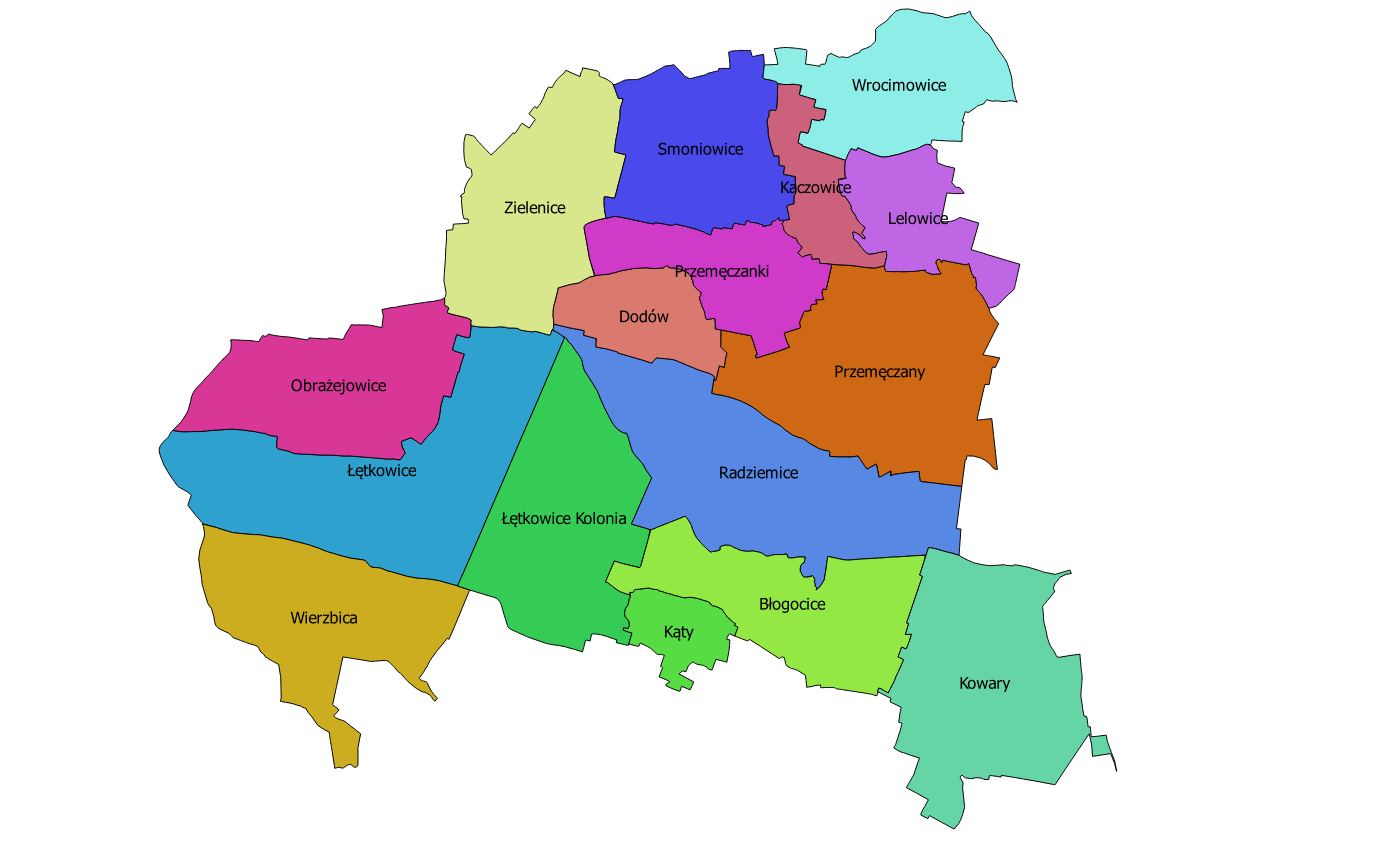 Źródło: Opracowanie własneBiorąc powyższe pod uwagę, dla prawidłowego opracowania niniejszego dokumentu Wójt Gminy Radziemice pozyskał dane z następujących źródeł: Urząd Gminy Radziemice,Jednostki organizacyjne Gminy (szkoły publiczne, Gminny Ośrodek Pomocy Społecznej w Radziemicach),Powiatowy Urząd Pracy w Proszowicach,Okręgowa Komisja Egzaminacyjna w Krakowie,opracowane wcześniej dokumenty planistyczne gminy, w tym m. in.:Plan gospodarki niskoemisyjnej dla Gminy Radziemice do 2020 r.Dane statystyczne nie odzwierciedlają w pełni sytuacji społecznej, dlatego zgodnie z zapisami Ustawy, przeprowadzono konsultacje społeczne. Miały one na celu pozyskanie informacji bezpośrednio od mieszkańców.Formy i terminy prowadzenia konsultacji społecznych określono w rozdziale 2 Ustawy (art. 5-7). Wójt Gminy zobligowany jest do umożliwienia mieszkańcom i pozostałym interesariuszom przekazywania uwag w postaci papierowej lub elektronicznej, a także w ramach przynajmniej dwóch z wymienionych form konsultacji:Spotkania,Debaty,Warsztaty,Spacery studyjne,Ankiety,Wywiady,Wykorzystanie grup przedstawicielskich,Zbieranie uwag ustnych.  Analiza przedstawionych w dokumencie danych statystycznych, uzupełniona została innymi metodami badawczymi, w tym:W części dotyczącej sfery przestrzenno-funkcjonalnej gminy przeprowadzono analizę dostępności poszczególnych typów infrastruktury.W części dotyczącej obszaru edukacji, dla opisu poziomu nauczania w gimnazjum posłużono się wskaźnikiem edukacyjnej wartości dodanej (EWD), zgodnie z metodologią Instytutu Badań Edukacyjnych.1.3 POŁOŻENIE GMINY RADZIEMICEGmina Radziemice jest położona w powiecie proszowickim na terenie województwa małopolskiego. Zajmuje powierzchnię 57,93 km2, co stanowi 13,95 % powierzchni powiatu. Jest gminą wiejską charakteryzującą się bardzo dobrymi glebami, zaliczanymi do I i II klasy bonitacyjnej. Zabudowa gminy skupiona jest wzdłuż ciągów komunikacyjnych. Jedynie we wsiach Kowary, Przemęczanki, Wrocimowice i Zielenice występuje skoncentrowana zabudowa. W gminie najliczniejsza jest wieś Radziemice położona w jej południowo-wschodniej części - zlokalizowany jest tu Zespół Szkół, Wielofunkcyjna Świetlica Oświatowa, Ośrodek Zdrowia, Urząd Gminy, Gminny Ośrodek Pomocy Społecznej.Tabela 1. PARAMETRY TERYTORIALNO-LUDNOŚCIOWE W SOŁECTWACH GMINY RADZIEMICE W ROKU 2015 Źródło:  Urząd Gminy Radziemice, obliczenia własneNajgęściej zaludnionym sołectwem w gminie jest sołectwo Dodów (101,8 osób/km2). Najmniej zaludnionymi sołectwami są Lelowice i Wierzbica, w których przypada 40,6 osób/km2. Średnie zagęszczenie ludności w gminie w 2015 roku wynosiło 59,1 osób/km2, przy średniej w województwie małopolskim na poziomie 222 osoby/km2. Układ gospodarczy gminy jest silnie powiązany z pobliskimi ośrodkami miejskimi, który wynika z wyjazdów mieszkańców do pracy. Gmina należy do obszaru funkcjonalnego miasta Proszowice, co przejawia się przede wszystkim wyjazdami młodzieży do zlokalizowanych w centrum powiatu placówek edukacyjnych. W Proszowicach jest także zlokalizowany najbliższy szpital.Gmina Radziemice leży na pograniczu Wyżyny Miechowskiej i Płaskowyżu Proszowickiego. Obszar gminy jest pagórkowaty z wyraźnie zaznaczoną doliną potoku Ścieklec. Ścieklec to największy lewostronny dopływ Szreniawy. Swoje źródło ma w rezerwacie przyrody Dąbie w Klonowie, na wysokości 270 m n.p.m., niedaleko historycznego pola bitwy pod Racławicami (1794 r.) i ma długość 22,4 km. Do Szreniawy uchodzi na przedmieściach Proszowic.Szreniawa natomiast stanowi główną arterię wodną powiatu proszowickiego. Całkowita jej długość wynosi 82,7 km. Rzeka wypływa z Wyżyny Olkuskiej pod Wolbromiem i płynie przez Wyżynę Miechowską oraz Płaskowyż Proszowicki.  Szreniawa wpływa do Wisły.Na terenie gminy Radziemice nie występują obszary chronione.2. SYTUACJA SPOŁECZNA2.1 STRUKTURA DEMOGRAFICZNA W kraju obserwowane są tendencje społeczne analogiczne do tych, jakie mają miejsce w przeważającej części krajów Unii Europejskiej."Prognoza ludności na lata 2014 - 2050" sporządzona przez Główny Urząd Statystyczny przewiduje, że w 2050 roku populacja kraju będzie wynosiła niespełna 34 miliony osób, przy czym spadek liczby ludności będzie nasilał się w kolejnych dekadach. W 2020 roku liczba mieszkańców Polski będzie wynosiła 38,14 mln, co będzie oznaczało spadek o ok. 1% w stosunku do 2014 roku.Tabela 2. OCZEKIWANA PRZECIĘTNA DŁUGOŚĆ ŻYCIA W POLSCE W LATACH 2015 - 2050Źródło: "Prognoza ludności na lata 2014 - 2050"Tabela 3. UDZIAŁ LUDNOŚCI W WIEKU 65 LAT I WIĘCEJ W POPULACJIŹródło: "Prognoza ludności na lata 2014 - 2050", obliczenia własneGmina Radziemice zajmuje powierzchnię 57,93 km2, podzielona jest na 16 sołectw. Liczba mieszkańców gminy w 2012 roku wzrosła do 3462 osób, natomiast w ostatnich trzech latach liczba ta spadła do 3422 osób. Różnica pomiędzy rokiem 2011 a 2015 wynosi 30 osób, czyli 0,9 %. Trudno zatem mówić o jednoznacznej tendencji.Tabela 4. LICZBA MIESZKAŃCÓW GMINY W LATACH 2011 - 2015Źródło: Urząd Gminy RadziemiceWykres 1. LICZBA MIESZKAŃCÓW GMINY W LATACH 2011 - 2015Źródło: Urząd Gminy Radziemice, opracowanie własneTabela 5. LICZBA MIESZKAŃCÓW GMINY W PODZIALE NA SOŁECTWA							Źródło: Urząd Gminy RadziemiceWykres 2. LICZBA MIESZKAŃCÓW Z PODZIAŁEM NA SOŁECTWA W 2015 R.     Źródło: Dane Urzędu Gminy Radziemice, opracowanie własneNajwiększymi pod względem ludnościowym są sołectwa Radziemice (439 os.), Kowary (334 os.), Łętkowice (330 os.) oraz Błogocice (314 os.). Sołectwami, których liczba mieszkańców nie przekracza 100 osób są Kąty, Lelowice i Kaczowice.W celu lepszego zobrazowania sytuacji demograficznej w gminie Radziemice sołectwa pogrupowano względem ich położenia na obszarze gminy.W części północnej zlokalizowane są sołectwa: Wrocimowice, Smoniowice, Lelowice, Kaczowice. W części wschodniej znajdują się: Radziemice, Błogocice, Kowary, Przemęczany oraz Przemęczanki. Na południu położone są sołectwa: Łętkowice, Łętkowice-Kolonia, Kąty i Wierzbica, a na zachodzie: Zielenice, Obrażejowice oraz Dodów.Tabela 6. LICZBA MIESZKAŃCÓW W POSZCZEGÓLNYCH SOŁECTWACH W LATACH 2011 - 2015Źródło: Urząd Gminy RadziemiceLiczba mieszkańców zamieszkujących poszczególne sołectwa w ciągu ostatnich pięciu lat utrzymuje się na stałym poziomie. Widoczne są jedynie nieznaczne wahania w obu kierunkach. Na poziomie całej gminy natomiast w ostatnich trzech latach odnotowuje się stopniowy spadek liczby ludności. Najbardziej zaludnionym obszarem gminy jest część wschodnia, gdzie położone są Radziemice, Błogocice, Kowary, Przemęczany oraz Przemęczanki, najmniej zaś północna – Wrocimowice, Lelowice, Kaczowice i Smoniowice.Wykres 4. TRENDY LUDNOŚCIOWE W SOŁECTWACH GMINY W LATACH 2011 – 2015 (osoby)Źródło: Dane Urzędu Gminy Radziemice, opracowanie własneNa przestrzeni pięciu ostatnich lat w poszczególnych sołectwach odnotowano wahania liczby ludności w obu kierunkach. W porównaniu liczebności populacji gminy w roku 2011 oraz 2015 w 10 spośród 16 sołectw nastąpił spadek. Jedynie w 4 sołectwach liczba mieszkańców wzrosła, natomiast w 2 utrzymuje ten sam poziom.Analizie poddano strukturę wiekową mieszkańców gminy. Jest ona bardzo zbliżona do średniej w Polsce oraz w Małopolsce. Dla porównania przygotowano poniższe wykresy.Wykres 3. STRUKTURA WIEKOWA MIESZKAŃCÓW POLSKIŹródło: GUSUdział mieszkańców w poszczególnych grupach wiekowych w gminie, niewiele odbiega od średniej dla kraju i województwa. Notuje się o 2% większą grupę osób w wieku poprodukcyjnym i 2% mniejszą w wieku produkcyjnym. Zwiększenie udziału osób w podeszłym wieku w strukturze lokalnej społeczności nie jest samo w sobie deficytem. Może wynikać z dłuższego życia, co jest rezultatem dobrych warunków socjalnych lub opieki medycznej. Deficyt pojawia się, kiedy wzrostowi populacji osób najstarszych, towarzyszy zmniejszenie udziału osób najmłodszych. Jest to sytuacja, która w dłuższej perspektywie zapowiada wzrost wskaźników obciążenia demograficznego. Proces starzenia się społeczeństwa, mierzony zarówno wzrostem liczby osób w wieku poprodukcyjnym, jak i zmniejszeniem się udziału dzieci i młodzieży w strukturze wiekowej, wzmacniany jest wzrostem spodziewanej długości życia. Tabela 7. STRUKTURA WIEKOWA MIESZKAŃCÓW W 2011 I 2015 ROKU                                Źródło: Urząd Gminy RadziemiceW analizie struktury wiekowej mieszkańców gminy szczególną uwagę zwrócono na udział osób w wieku przedprodukcyjnym oraz w wieku poprodukcyjnych wśród mieszkańców poszczególnych sołectw. Wykres 4. LICZBA MIESZKAŃCÓW W WIEKU PRZEDPRODUKCYJNYM ORAZ POPRODUKCYJNYM W SOŁECTWACH W 2015 R.       Źródło: Urząd Gminy RadziemiceLiczba mieszkańców w wieku przedprodukcyjnym w porównaniu z mieszkańcami w wieku poprodukcyjnym w danym sołectwie jest na zbliżonym poziomie. W większości sołectw liczba ludności w wieku poprodukcyjnym minimalnie przewyższa liczbę ludności w wieku przedprodukcyjnym. W Łętkowicach oraz Łętkowicach Kolonii przewaga ta jest natomiast dość znaczna. Jedynie w sołectwach położonych w części wschodniej gminy: Błogocicach, Kowarach, Przemęczanach oraz Przemęczankach większy udział w populacji stanowią mieszkańcy w wieku przedprodukcyjnym. Dla określenia kierunku zmian demograficznych w populacji porównano liczbę ludności w wieku przedprodukcyjnym w latach 2011 i 2015.Wykres 5. LUDNOŚĆ W WIEKU PRZEDPRODUKCYJNYM W LATACH 2011 I 2015							            Źródło: Urząd Gminy RadziemiceLiczba mieszkańców w wieku przedprodukcyjnym stopniowo spada w każdym sołectwie. Wyjątek stanowią jedynie Radziemice oraz Dodów, gdzie odnotowano wzrost liczebności tej grupy.W celu zdiagnozowania zmian zachodzących w strukturze populacji przeanalizowano zmiany w liczbie mieszkańców w wieku poprodukcyjnym w latach 2011 i 2015.Wykres 6. LUDNOŚĆ W WIEKU POPRODUKCYJNYM W LATACH 2011 I 2015                 Źródło: Urząd Gminy RadziemiceAnaliza terytorialna pozwoliła wyznaczyć różnice w strukturze wieku w poszczególnych sołectwach. W przeciwieństwie do zmian zachodzących w przedziale ludności w wieku przedprodukcyjnym liczba ludności w wieku poprodukcyjnym z roku na rok wzrasta. Nieznaczny spadek odnotowano jedynie we wsi Kowary, natomiast w sołectwach Wrocimowice, Radziemice oraz Kąty liczba ta nie uległa zmianie.W gminie obserwowany jest proces starzenia się społeczeństwa. Polega on na wzroście udziału osób w wieku poprodukcyjnym, któremu towarzyszy spadek liczby dzieci i młodzieży. W latach 2011 - 2015 udział seniorów zgodnie z danymi Urzędu Gminy Radziemice zwiększył się z 18,9% do 20,5%, natomiast udział dzieci i młodzieży zmniejszył się z 20,2% do 19,3%. Na przestrzeni lat 2011 - 2015 populacja gminy stopniowo spada (z 3452 do 3422 osób, tj. o ok. 0,9%). W ciągu ostatnich pięciu lat wzrost liczby ludności odnotowano jedynie w roku 2012 – 3462 osoby. Od 2013 roku natomiast zmniejsza się liczba mieszkańców gminy. 2.2 BEZROBOCIEPoprawa parametrów gospodarczych w kraju wpłynęła na odczuwalną poprawę sytuacji materialnej gospodarstw domowych. W ciągu minionej dekady w kraju wyraźnie zmniejszyło się bezrobocie - obecny stały trend spadkowy notowany jest od 2013 roku. W gminie Radziemice notowana była podobna tendencja. Bezrobocie liczone wg opisanej wyżej metodyki, zmniejszyło się w latach 2011 - 2015 z 7,5 do 6,2%. Udział zarejestrowanych bezrobotnych wśród osób w wieku produkcyjnym w gminie jest większy niż w województwie małopolskim lecz mniejszy niż w kraju. Wykres 7. UDZIAŁ ZAREJESTROWANYCH BEZROBOTNYCH WŚRÓD OSÓB W WIEKU PRODUKCYJNYM w 2015 r.Źródło: GUSZ uwagi na fakt, iż Powiatowy Urząd Pracy w Proszowicach nie dysponuje danymi odnośnie występującego bezrobocia w przekroju terytorialnym gminy, dla określenia skali problemu bezrobocia w poszczególnych sołectwach posłużono się danymi dotyczącymi liczby przyznanych w 2015 r. zasiłków z tytułu bezrobocia.Tabela 8. LICZBA PRZYZNANYCH ZASIŁKÓW Z TYTUŁU BEZROBOCIA W SOŁECTWACH GMINY RADZIEMICE W 2015 ROKUŹródło: Dane GOPS w Radziemicach, opracowanie własneWykres 8. LICZBA PRZYZNANYCH ZASIŁKÓW Z TYTUŁU BEZROBOCIA NA 1000 MIESZKAŃCÓW W POSZCZEGÓLNYCH SOŁECTWACH GMINY RADZIEMICE                                     Źródło: Dane Ośrodek Pomocy Społecznej Gminy Radziemice, opracowanie własneZ powyższych danych wynika, iż wśród sołectw borykających się z problemem bezrobocia największy problem jest w sołectwie Lelowice, gdzie ilość przyznanych zasiłków z tytułu bezrobocia w przeliczeniu na 1000 mieszkańców wynosi 39,5. Ponadto wyraźnie wyższe parametry odnotowano w Smoniowicach i Łętkowicach i Radziemicach. W sołectwach Błogocice, Kowary, Przemęczanki, Kąty, Wierzbica oraz Obrażejowice nie udzielono zasiłków z tytułu bezrobocia.2.3 UBÓSTWO I POMOC SPOŁECZNA"Ubóstwo" nie jest terminem jednoznacznym. Zasadniczo wyróżnia się jego dwa typy: ubóstwo absolutne, rozumiane jako brak możliwości zaspokojenia podstawowych potrzeb życiowych czy społecznych oraz ubóstwo relatywne - w tym przypadku bierze się pod uwagę dystans dzielący poziom życia jednostki czy gospodarstwa domowego od średniego poziomu życia na danym obszarze.Pomimo złożoności pojęcia, wciąż podstawowym parametrem określającym poziom ubóstwa jest skala dochodów. Tzw. ustawowa granica ubóstwa aktualizowana jest co 3 lata na drodze rozporządzenia Rady Ministrów, stanowiącego uszczegółowienie zapisów Ustawy z dn. 12 marca 2004 r. o pomocy społecznej. Od 1 października 2015 roku obowiązującymi kryteriami dochodowymi są:dla osoby samotnie gospodarującej – dochód w wysokości 634 zł, dla osoby w rodzinie – dochód w wysokości 514 zł;POMOC SPOŁECZNAZa pomoc społeczną w gminie, stanowiącą główne narzędzie przeciwdziałania ubóstwu, odpowiada Gminny Ośrodek Pomocy Społecznej w Radziemicach, działający na podstawie Ustawy z dn. 12 marca 2004 roku o pomocy społecznej. Podstawę i opis możliwych przyczyn udzielenia pomocy społecznej stanowi art. 7 Ustawy. Poza ubóstwem, do najważniejszych zalicza się: bezdomność, bezrobocie, alkoholizm i niepełnosprawność. Oznacza to, że fakt korzystania z pomocy społecznej nie jest tożsamy z doświadczaniem ubóstwa. W 2014 roku ze środowiskowej pomocy społecznej korzystało prawie 8% ludności kraju (2,95 mln ludzi), z czego 2,05 mln ludzi w kraju żyło w rodzinach, spełniających kryterium dochodowe ubóstwa.Jak wynika z analizy GUS pn. "Ubóstwo w Polsce w latach 2013 i 2014", najbardziej zagrożoną grupą są dzieci i młodzież. Ponad 10% z nich żyje w skrajnym ubóstwie, podczas gdy analogiczny współczynnik dla osób w wieku produkcyjnym wynosi 7%, a dla osób w wieku poprodukcyjnym - 4,3%. Stąd w polityce społecznej przewidziano odrębne narzędzia dla przeciwdziałania zjawisku właśnie wśród najmłodszych, przede wszystkim zasiłki na dziecko.Zasiłek na dziecko uzależniony jest przede wszystkim od spełnienia kryterium dochodowego - średnie dochody na osobę w rodzinie nie mogą przekraczać 674 zł lub 764 zł, w przypadku dziecka niepełnosprawnego.   Notowana w ostatnich latach poprawa sytuacji gospodarczej miała wpływ na malejące zapotrzebowanie na pomoc społeczną, której zasięg zmniejszył się w latach 2009 - 2015 z 9,1 do 7,1% w skali kraju oraz z 7,3% do 6,1% w Małopolsce. W całej gminie Radziemice, w 2015 roku, odsetek osób otrzymujących pomoc z opieki społecznej wynosił 3,4%, a zatem był znacznie niższy od poziomu w kraju oraz w Małopolsce. Wykres 9. ODSETEK OSÓB OTRZYMUJĄCYCH POMOC SPOŁECZNĄ W 2015 ROKU Źródło: GUSW 2015 roku w gminie Radziemice wydano 215 decyzji o przyznaniu pomocy społecznej. Najwięcej motywowanych było ubóstwem (67 decyzji) oraz długotrwałą lub ciężką chorobą (43 decyzje). Częstymi przyczynami udzielania pomocy było również bezrobocie oraz niepełnosprawność.Sołectwami, w których najczęściej była udzielana pomoc w 2015 roku były Radziemice, Łętkowice, Zielenice oraz Łętkowice Kolonia. W przeliczeniu jednak na 1000 mieszkańców najwięcej interwencji dotyczyło sołectwa Lelowice – 197 interwencji/1000 mieszkańców, Zielenice – 109 interwencji/1000 mieszkańców, Radziemice – 107 interwencji/1000 mieszkańców, Wrocimowice – 104 interwencji/1000 mieszkańców oraz Łętkowice – 100 interwencji/1000 mieszkańców.Tabela 9. PRZYCZYNY PRZYZNANIA POMOCY SPOŁECZNEJ (NA PODSTAWIE DECYZJI) Źródło: GOPS w RadziemicachPodobnie jak ma to miejsce w skali województwa oraz kraju, najczęstszym powodem przyznawania pomocy społecznej w gminie Radziemice było ubóstwo, którym motywowano aż 31% przyznanych zasiłków w 2015 r. Przeciętnie na 1000 mieszkańców podjęto 63 decyzje o udzieleniu pomocy, przy średniej dla województwa małopolskiego - 56,5. Większe niż średnio w gminie zapotrzebowanie na pomoc wykazywały rodziny w sołectwach Radziemice, Łętkowice, Łętkowice Kolonia, Zielenice, Dodów, Wrocimowice, Smoniowice, Kaczowice oraz Lelowice. Rodzinom zaś z trzech sołectw: Kąty, Kowary oraz Wierzbica nie była udzielana pomoc społeczna.Wykres 10. LICZBA PRZYZNANYCH DECYZJI Z TYTUŁU UBÓSTWA W SOŁECTWACH W 2015Źródło: GOPS w Radziemicach, opracowanie własneProblem ubóstwa w największym stopniu dotyczył sołectw: Wrocimowice, Lelowice, Zielenice, Radziemice oraz Łętkowice, gdzie ilość przyznawanych zasiłków z tytułu ubóstwa na 1000 mieszkańców, wyniosła odpowiednio 56, 53, 43, 41 oraz 36.2.4 EDUKACJA I OPIEKA NAD DZIEĆMIZakres edukacji publicznej należy do zadań własnych gminy, co wynika z art. 7 Ustawy z dn. 8 marca 1990 r. o samorządzie gminnym. Podstawowym dla organizacji szkolnictwa aktem jest Ustawa z dnia 7 września 1991 r. o systemie oświaty. Z Ustawy wynika nie tylko obowiązek zapewnienia odpowiedniej infrastruktury w granicach gminy, ale też zlokalizowania jej w odpowiedniej odległości od miejsca zamieszkania uczniów. Zgodnie z postanowieniami art. 17 ust. 2 Ustawy, droga dziecka do placówki szkolnej nie może przekraczać 3 km (w przypadku dzieci uczęszczających do przedszkoli i uczniów klas I-IV szkół podstawowych) i 4 km w przypadku uczniów V i VI klasy szkoły podstawowej i gimnazjum. W przeciwnym wypadku, gmina zobowiązana jest do zorganizowania bezpłatnego transportu lub zwrotu kosztów przejazdu dziecka środkami transportu publicznego.W gminie do 31 sierpnia 2016 r. działały następujące samorządowe placówki edukacyjne:Zespól Szkół w Radziemicach Szkoła Podstawowa w ŁętkowicachSzkoła Podstawowa w Zielnicach z oddziałem przedszkolnym.Dwuoddziałowy Punkt Przedszkolny przy Szkole Podstawowej w ŁętkowicachPunkt Przedszkolny przy Szkole Podstawowej w Radziemicach wchodzącej w skład Zespołu Szkół w Radziemicach.Tabela 10. ZESTAWIENIE LICZBY UCZNIÓW W SZKOŁACH NA TERENIE GMINY RADZIEMICE       Źródło: Urząd Gminy RadziemiceWykres 11. LICZBA UCZNIÓW W ZESPOLE SZKÓŁ W RADZIEMICACH                    Źródło: Urząd Gminy RadziemiceZespół Szkół w Radziemicach jest największą placówką oświatową na terenie gminy. Zespół tworzy Szkoła Podstawowa oraz Samorządowe Gimnazjum, które jest jedyną placówką gimnazjalną w gminie. Liczba uczniów w okresie ostatnich pięciu lat utrzymuje się na stałym poziomie ok. 180 osób. Wykres 12. LICZBA UCZNIÓW W SZKOLE PODSTAWOWEJ W ŁĘTKOWICACH                  Źródło: Urząd Gminy RadziemiceW Łętkowicach bardzo dobrze funkcjonuje Szkoła Podstawowa, w której liczba uczniów z roku na rok jest coraz większa. W porównaniu z rokiem 2013 w ostatnim 2015 roku nastąpił wzrost liczby uczniów o 53%.Wykres 13. LICZBA UCZNIÓW W SZKOLE PODSTAWOWEJ W ZIELENICACH               Źródło: Urząd Gminy RadziemiceW Szkole Podstawowej w Zielenicach z każdym kolejnym rokiem szkolnym zmniejsza się liczba uczniów. W związku z powyższym Rada Gminy Radziemice podjęła decyzję o zlikwidowaniu Publicznej Szkoły Podstawowej w Zielenicach wraz z oddziałem przedszkolnym jako samodzielnej placówki. Na mocy Uchwały Nr XX/101/2016 Rady Gminy Radziemice z dnia 29 marca 2016 r. w miejsce zlikwidowanej Publiczna Szkoła Podstawowa w Zielenicach wraz z oddziałem przedszkolnym utworzono filię Publicznej Szkoły Podstawowej im. Edwarda Kleszczyńskiego z oddziałem przedszkolnym wchodzącą w skład Zespołu Szkół w Radziemicach.Wychowaniem przedszkolnym w gminie Radziemice zajmują się 3 placówki oświatowe. Największą z nich jest Zespół Szkół, w skład którego wchodzi Szkoła Podstawowa, posiadająca w swojej strukturze 2 oddziały przedszkolne tzw. kl. „0”, a także Punkt Przedszkolny. Dodatkowo Punkt Przedszkolny działa przy Filia w/w Szkoły Podstawowej w Zielenicach. Ostatnią placówką jest Szkoła Podstawowa w Łętkowicach z utworzonym przy niej Dwuoddziałowym Punktem Przedszkolnym.Poziom edukacji najczęściej mierzony jest na jeden z dwóch sposobów - przy pomocy danych statystycznych dotyczących wyników egzaminów lub skali staninowej, pozwalającej określić, jaki wynik uzyskał uczeń na tle innych zdających.Dla przedstawienia poziomu edukacji uczniów, porównano średnie wyników egzaminów (sprawdzian po 6. klasie szkoły podstawowej i egzamin gimnazjalny). Ze względu na stosunkowo niewielką liczbę zdających, uniemożliwiającą efektywne porównanie wyników metodami statystycznymi dla poszczególnych lat, przedstawiono średnie dla okresu lat 2011 - 2015. Dla egzaminów gimnazjalnych wzięto pod uwagę średnie wyniki z części humanistycznej, matematyczno-przyrodniczej i językowej w zakresie języka angielskiego na poziomie podstawowym.Tabela 11. WYNIKI SPRAWDZIANU PO 6. KLASIE W SZKOŁACH GMINY RADZIEMICE W LATACH 2011 - 2015Źródło: OKE Kraków, opracowanie własneTabela 12. WYNIKI EGZAMINU GIMNAZJALNEGO W GIMNAZJUM W RADZIEMICACHW LATACH 2011 - 2015Źródło: OKE Kraków, opracowanie własneNa przestrzeni ostatnich 5 lat, wszystkie trzy szkoły podstawowe w gminie Radziemice uzyskały wyniki niższe od średniego wyniku w Małopolsce. Najwyższe wyniki uzyskali uczniowie Szkoły Podstawowej w Radziemicach. Różnica wyniosła 1,1 %. Najsłabsze wyniki sprawdzianu po szkole podstawowej uzyskali uczniowie ze Szkoły Podstawowej w Zielenicach, których wyniki były niższe o 4,8 % od średniego wyniku w Małopolsce. Należy jednak zauważyć, że w przypadku największej placówki, tj. Szkoły Podstawowej w Radziemicach poziom obniżał się w ostatnich latach – o ile w okresie lat 2011 – 2012 w szkole notowano wyższe wyniki niż w dwóch pozostałych placówkach, o tyle w ostatnich latach wyniki były wyraźnie niższe.Uczniowie Gimnazjum w Radziemicach w ostatnich 5 latach osiągali wynik niższy niż średni w województwie małopolskim. Różnica ta była na poziomie 4,1 %.Jak wskazano wyżej, analiza danych statystycznych odnośnie końcowych wyników egzaminów może być tylko częściową wskazówką, zwłaszcza, kiedy mamy do czynienia z ograniczoną liczbą zdających. W takich sytuacjach z pomocą przychodzi współczynnik edukacyjnej wartości dodanej (EWD), pozwalający porównać wyniki uczniów na początku i na końcu nauki w danej placówce. Dzięki temu minimalizuje się wpływ takich czynników jak kapitał kulturowy wyniesiony z domu lub możliwości finansowania dodatkowych zajęć przez rodziców, a wysuwa się na pierwszy plan poziom nauczania w danej szkole.Tabela 13. MODEL EDUKACYJNEJ WARTOŚCI DODANEJŹródło: http://ewd.edu.pl, Instytut Badań EdukacyjnychW Polsce EWD oblicza się przede wszystkim dla gimnazjów i szkół ponadgimnazjalnych. Poniżej przedstawiono parametr dla gimnazjum działającego w gminie w latach 2013 - 2015. Wykorzystano przy tym materiały graficzne Instytutu Badań Edukacyjnych.Wykres 14. EDUKACYJNA WARTOŚĆ DODANA GIMNAZJUM W RADZIEMICACH W ZAKRESIE PRZEDMIOTÓW HUMANISTYCZNYCH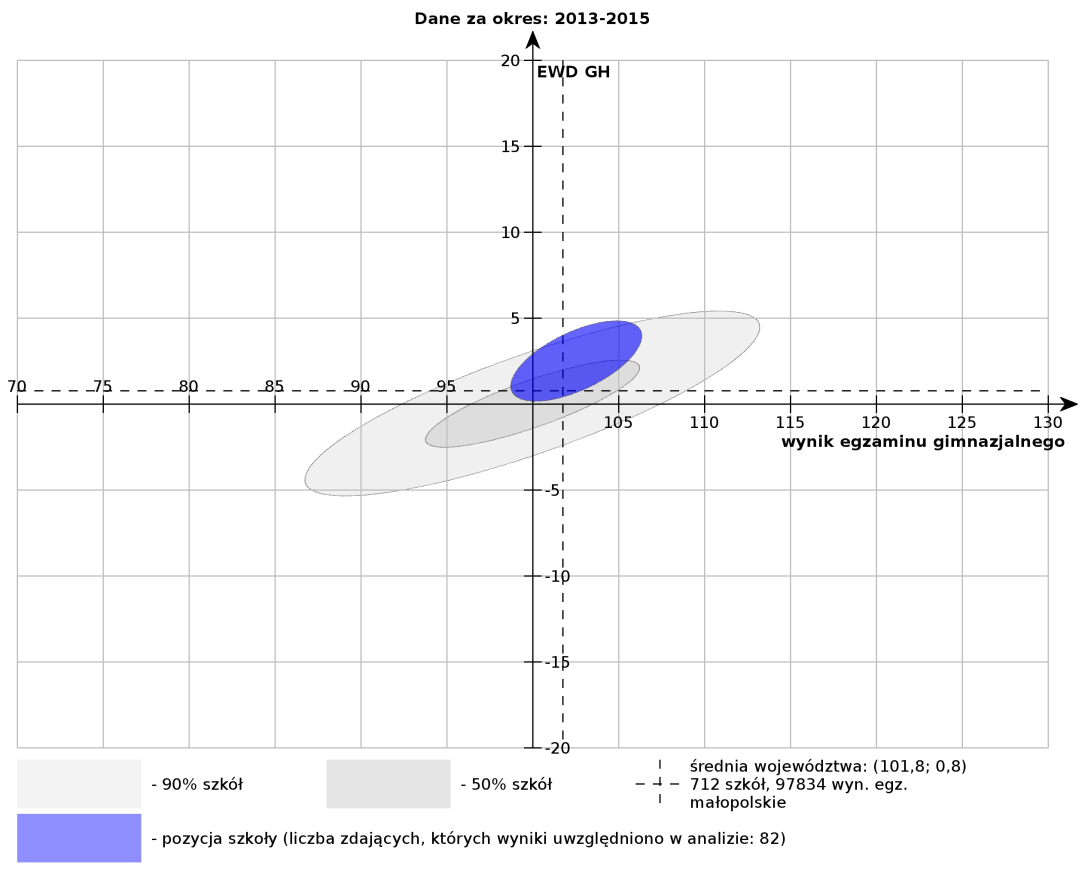 Źródło: http://ewd.edu.pl, Instytut Badań EdukacyjnychWykres 15. EDUKACYJNA WARTOŚĆ DODANA GIMNAZJUM W RADZIEMICACH W ZAKRESIE PRZEDMIOTÓW MATEMATYCZNO-PRZYRODNICZYCH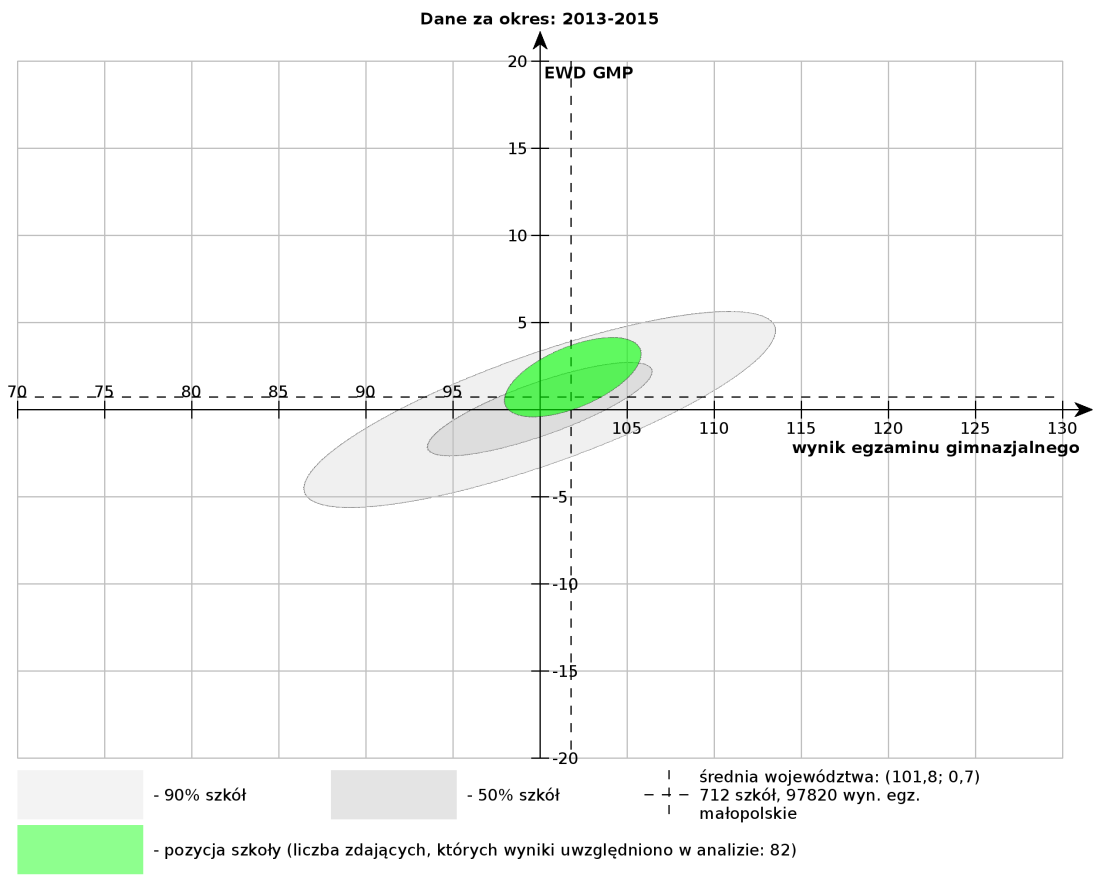 Źródło: http://ewd.edu.pl, Instytut Badań EdukacyjnychAnalizując parametry EWD dla gimnazjum w Radziemicach można stwierdzić, iż poziom nauczania w placówce kształtował się w granicach średniej wojewódzkiej. Gimnazjum im. Jana Pawła II w Radziemicach oferuje stosunkowo wysoki standard kształcenia. Nieco wyższym poziomem nauczania charakteryzowało się w zakresie przedmiotów humanistycznych niż w zakresie przedmiotów matematyczno-przyrodniczych. Dla dalszych analiz uwzględniono treść Uchwały nr XXIII/174/2013 Rady Gminy Radziemice z dnia 25 styczeń 2013 w sprawie: ustalenia planu sieci szkolnej oraz granic obwodów publicznych szkół podstawowych i gimnazjów prowadzonych przez Gminę Radziemice, wyznaczającą następujący podział terytorialny:Szkoła Podstawowa im. Edwarda Klesczyńskiego – uczniowie z miejscowości Błogocice, Kaczowice, Kąty, Kowary, Radziemice, Przemęczany, Przemęczanki, Lelowice, Wrocimowice, Smoniowice, Wola Gruszowska,Szkoła Podstawowa im. Władysława Broniewskiego w Łętkowicach – uczniowie z miejscowości Łętkowice, Łętkowice-Kolonia, Obrażejowice, Wierzbica,Szkoła Podstawowa w Zielenicach – uczniowie z miejscowości Dodów i Zielenice.2.5 KAPITAŁ SPOŁECZNYKapitał społeczny można zdefiniować za Francisem Fukuyamą jako „zestaw nieformalnych wartości i norm etycznych wspólnych dla członków określonej grupy i umożliwiających im skuteczne współdziałanie”. Wspólne wartości wzmacniają zaufanie, a to z kolei pozwala wspólnocie działać bardziej skutecznie. W społeczeństwach zachodnich, przejawem współdziałania obywateli na poziomie lokalnym są przede wszystkim zaangażowanie w sprawy samorządu lokalnego i aktywność w ramach organizacji pozarządowych.Parametrem, który służy najczęściej do opisu zaangażowania mieszkańców w sprawy społeczności lokalnej i kraju jest frekwencja wyborcza. W poniższej tabeli podano wybrane dane odnośnie frekwencji w gminie i sołectwach, zgodnie z poziomem udostępniania ich przez Państwową Komisję Wyborczą.Gmina Radziemice jest podzielona na cztery obwody głosowania.Tabela 14. OBWODY GŁOSOWANIA W GMINIE RADZIEMICE						    	        Źródło: Urząd Gminy RadziemiceTabela 15. FREKWENCJA WYBORCZA W SOŁECTWACH GMINY RADZIEMICE NA TLE WOJEWÓDZTWA MAŁOPOLSKIEGOŹródło: www.pkw.gov.plWidoczne w gminie są następujące tendencje:Mieszkańcy gminy w największej liczbie biorą udział w wyborach samorządowych, dla których frekwencja w gminie jest znacznie wyższa niż dla województwa,Sołectwami o najniższej frekwencji wyborczej w gminie są Błogocice, Kowary,  Radziemice, Przemęczany. ORGANIZACJE POZARZĄDOWENa terenie gminy Radziemice działają 22 organizacje pozarządowe. Oznacza to, że na 1000 mieszkańców średnio przypada 6,4 organizacji. Najczęstszymi typami aktywności mieszkańców jest przynależność do ugruntowanych w przestrzeni publicznej instytucji - kół gospodyń wiejskich i ochotniczych straży pożarnych, które mają charakter lokalny.Tabela 16. ORGANIZACJE POZARZĄDOWE W SOŁECTWACH GMINY RADZIEMICEŹródło: Dane UG Radziemice, opracowanie własneNajwyższy poziom aktywności mieszkańców występuje we Wrocimowicach. W miejscowości zamieszkiwanej przez 144 osoby funkcjonują dwa stowarzyszenia. W sołectwie Radziemice funkcjonują trzy organizacje, jednakże liczba mieszkańców w porównaniu z Wrocimowicami jest trzykrotnie większa. Na terenie czterech sołectw: Lelowice, Kaczowice, Błogocice i Kąty nie utworzono żadnej organizacji pozarządowej. O ile w przypadku Lelowic, Kaczowic oraz Kąt jest to uzasadnione liczbą mieszkańców, nieprzekraczającą 100 osób, o tyle w przypadku Błażejowic można mówić o deficycie.UCZESTNICTWO W KULTURZESamorządową instytucją kultury w gminie Radziemice jest Wielofunkcyjna Świetlica Oświatowa, która stanowi centrum kulturalne gminy. Celem działalności Świetlicy jest rozwijanie i zaspokajanie potrzeb czytelniczych społeczeństwa, upowszechnianie wiedzy, kultury i sztuki oraz zachowanie dziedzictwa lokalnego. W budynku mieści się punkt przedszkolny, sala konferencyjna wraz z zapleczem socjalnym oraz sala komputerowa. W skład struktury organizacyjnej Wielofunkcyjnej Świetlicy Oświatowej w Radziemicach wchodzi Biblioteka Publiczna oraz jej Filia w Łętkowicach, których terenem działania jest gmina Radziemice.W świetlicy organizowane są imprezy kulturalne dla dzieci i młodzieży, prowadzone są zajęcia sportowe oraz taneczne. Wielofunkcyjna Świetlica Oświatowa jest miejscem spotkań lokalnych stowarzyszeń tj. Koła Gospodyń Wiejskich, Towarzystwa Kulturalnego Ziemi Radziemickiej, Ochotniczej Straży Pożarnej, Koła Emerytów i Rencistów.Na terenie gminy Radziemice działalność kulturalną prowadzą także stowarzyszenia:Stowarzyszenie Razem Bliżej Nowocześniej w Radziemicach ma charakter oświatowo – kulturalny,Stowarzyszenie Marcina z Wrocimowic we Wrocimowicach ma charakter historyczno-kulturalny, Stowarzyszenie Kulturalne Ziemi Radziemickiej w Radziemicach ma charakter historyczno-kulturalny,Stowarzyszenie Orkiestra Dęta „SYGNAŁ” w Zielenicach ma charakter kulturalny.Kultywowaniem tradycji oraz promocją lokalnego folkloru zajmują się również Stowarzyszenia Kół Gospodyń Wiejskich, które funkcjonują w sołectwach Łętkowice Kolonia, Przemęczany oraz Przemęczanki. Dla opisu oferty kulturalnej przyjęto współczynnik, bazujący na liczbie mieszkańców danego sołectwa i liczbie stowarzyszeń kulturalnych działających w poszczególnych miejscowościach.Tabela 17. POZIOM UCZESTNICTWA W KULTURZE W SOŁECTWACH GMINY RADZIEMICE       Źródło: Urząd Gminy Radziemice, obliczenia własneNa terenie gminy Radziemice funkcjonuje siedem stowarzyszeń o charakterze kulturalnym. Organizacje te tworzą mieszkańcy poszczególnych sołectw. W stosunku do ogólnej liczby ludności gminy zaledwie 3,3 % mieszkańców podejmuje działalność mającą na celu promowanie dziedzictwa kulturalnego i rozwój kultury.Wykres 16. LICZBA CZŁONKÓW STOWARZYSZEŃ KULTURALNYCH NA TLE OGÓLNEJ LICZBY MIESZKAŃCÓWŹródło: Urząd Gminy RadziemiceMieszkańcy w sześciu sołectwach prowadzą działalność kulturalną poprzez utworzenie stowarzyszeń mających na celu promowanie kultury i kultywowanie lokalnych tradycji. W dziesięciu sołectwach nie funkcjonuje w sferze kultury żaden podmiot.Wykres 17. UDZIAŁ MIESZKAŃCÓW W STOWARZYSZENIACH KULTURALNYCH (%)Źródło: Urząd Gminy Radziemice, opracowanie własneŚrednio dla terenu całej gminy współczynnik uczestnictwa w kulturze wynosi  3,3 %. Zerowy poziom uczestnictwa w kulturze w danych jednostkach wynika z braku odpowiedniej oferty na miejscu i udział w organizacjach utworzonych w sąsiednich miejscowościach.3. GOSPODARKA I ROLNICTWOW kraju notuje się systematyczny wzrost liczby podmiotów gospodarki narodowej, przy czym związane jest to przede wszystkim ze zwiększeniem liczby mikroprzedsiębiorstw, tzn. firm zatrudniających do 9 osób. Liczba małych podmiotów zmniejszyła się po latach największego nasilenia kryzysu gospodarczego (lata 2008 - 2009), a następnie ustabilizowała się. Liczba największych firm systematycznie spada.Liczba podmiotów gospodarki narodowej w przeliczeniu na 10 tys. mieszkańców w gminie jest niższa niż w kraju oraz w województwie małopolskim. Średnio w Małopolsce na 10 tys. mieszkańców w wieku produkcyjnym zarejestrowanych jest 1727,8 podmiotów, natomiast na badanym obszarze współczynnik wynosi 1257.Wykres 18. LICZBA PODMIOTÓW GOSPODARKI NARODOWEJ W KRAJU, WOJEWÓDZTWIE I GMINIE NA 10 TYS. MIESZKAŃCÓW W WIEKU PRODUKCYJNYM W 2015 R.Źródło: GUSGmina Radziemice jest gminą wiejską leżącą w pobliżu miasta powiatowego Proszowice oraz Krakowa. Położenie gminy w bliskiej odległości od głównych ośrodków gospodarczych sprawia, że mieszkańcy znajdują zatrudnienie poza obszarem gminy.Dla opisania parametrów gospodarczych wykorzystano parametry, dla których źródłem są dane Centralnej Ewidencji i Informacji o Działalności Gospodarczej (CEIDG):Liczby podmiotów gospodarczych w przeliczeniu na 1000 mieszkańców w 2017 roku,Stabilności gospodarczej, tzn. udziału podmiotów gospodarczych obecnie działających wśród wszystkich podmiotów istniejących na rynku w latach 2012 - 2017.Tabela 18. PARAMETRY DZIAŁALNOŚCI GOSPODARCZEJ W SOŁECTWACH GMINY RADZIEMICEZgodnie z przytoczonymi danymi, najwyższa liczba podmiotów gospodarczych w przeliczeniu na 1000 mieszkańców występuje w miejscowości Przemęczanki (72,3/ 1000 os.), najniższa natomiast w miejscowości Wierzbica. Odnośnie stabilności gospodarczej, najlepszą sytuację stwierdzono w Obrażejowicach, gdzie przetrwało 9 na 10 istniejących w ciągu ubiegłych 5 lat podmiotów. Najmniej stabilne były podmioty gospodarcze z Lelowic i Wierzbicy (chociaż ze względu na liczbę, trudno mówić o dokładnych danych), a także Przemęczan, Błogocic i Zielenic.Gmina Radziemice jest gminą o charakterze rolniczym, choć z roku na rok ten charakter zaciera się coraz bardziej. Na terenie gminy istnieją korzystne warunki do prowadzenia produkcji rolnej. Gleby w gminie Radziemice charakteryzuje wysoka klasa bonitacyjna. Należą one do najlepszych gleb na terenie województwa małopolskiego. Niemalże 49% gruntów ornych w gminie zajmują gleby klasy bonitacyjnej I oraz II.Jak pokazują dane, zebrane w 2010 roku w ramach powszechnego spisu rolnego, na terenie gminy znajduje się 4173 ha użytków rolnych. Powierzchnia zasiewów wynosi 3854 ha, co stanowi 92,4 % powierzchni użytków rolnych. Działalność rolniczą prowadzi 714 gospodarstw. Tabela 19. GOSPODARKA ROLNA W GMINIE RADZIEMICE W 2002 i 2010 ROKU        Źródło: GUS, powszechny spis rolny 2002, powszechny spis rolny 2010Wszystkie najważniejsze parametry dotyczące rolnictwa wykazują na terenie gminy tendencję spadkową. W latach 2002 - 2010 liczba gospodarstw rolnych zmniejszyła się o 8,8%, powierzchnia użytków rolnych o 21,7%, a powierzchnia zasiewów o 10,3%.4. WARUNKI ŚRODOWISKOWEJAKOŚĆ POWIETRZAGłówne parametry środowiska naturalnego w kraju i województwie systematycznie poprawiają się. Wpływ na to mają różne czynniki, do najważniejszych należą:Rozwój technologii umożliwiający osiąganie lepszych parametrów energetycznych urządzeń, pojazdów i budynków, w ślad za którym idą zmiany prawne, Działania inwestycyjne w przemyśle, których rezultatem jest wdrożenie energooszczędnych procesów produkcyjnych,Działania inwestycyjne w przestrzeni publicznej oraz w sektorze komunalno-bytowym, w tym termomodernizacja budynków, wpływająca na zmniejszenie zanieczyszczenia powietrza oraz rozbudowa infrastruktury wodno-kanalizacyjnej, wpływająca na zmniejszenie zanieczyszczenia wód, Inne procesy, w tym wdrażanie programów edukacji ekologicznej czy zmiana trybu życia, zwłaszcza w dużych miastach (np. przesiadanie się z samochodów do transportu publicznego lub na rowery).Tendencję krajową zobrazowano, przedstawiając średnie roczne zanieczyszczenie powietrza pyłem PM10 w wybranych rejonach. Poprawę obserwuje się zwłaszcza w strefach położonych w południowych województwach, które pierwotnie wykazywały wyższe zanieczyszczenie (małopolskie, podkarpackie).   Wykres 19. ZANIECZYSZCZENIE POWIETRZA PYŁEM PM10 W WYBRANYCH STREFACH W KRAJU W LATACH 2010 - 2014Źródło: http://powietrze.gios.gov.pl/pjp/archives, opracowanie własneNa terenie gminy nie prowadzi się analogicznych pomiarów. Poniżej przedstawiono dane odnośnie poziomu zanieczyszczenia powietrza, mierzonego w mieście powiatowym  Proszowice (ok. 8 km na wschód od gminy Radziemice). Główny Inspektorat Ochrony Środowiska opublikował raport, z którego możemy dowiedzieć się, w których polskich miastach w powietrzu jest najwięcej benzo(a)pirenu, a w których najmniej. Benzo(a)piren to rakotwórcza substancja, wchodząca w skład pyłu PM 10.Dopuszczalna norma stężenia tej substancji w powietrzu to 1 nanogram (ng) na metr sześcienny. Proszowice znalazły się na szóstym miejscu spośród miast, w których normy najbardziej zostały przekroczone. Tabela 20. POZIOM ZANIECZYSZCZENIA POWIETRZA MIERZONY W STACJI PROSZOWICE W 2014 r.Źródło: monitoring.krakow.pios.gov.plDopuszczalny poziom zanieczyszczenia powietrza pyłem PM10 został znacznie przekroczony w okresie zimowym. W lutym stężenie pyłu w powietrzu wynosiło aż 102 µg/m3 przy poziomie dopuszczalnym 40 µg/m3. Stężenie benzo(a)pirenu natomiast w lutym było przekroczone 35 razy w stosunku do poziomu dopuszczalnego.Gmina Radziemice jest położona w odległości zaledwie 8 km od Proszowic. Poziom zanieczyszczenia, w związku z brakiem spójnej zabudowy jest wyraźnie niższy. Brak jednak możliwości dokładnego określenia poziomów występowania zanieczyszczeń z podziałem na sołectwa. Przez teren gminy Radziemice nie przebiegają drogi o znaczeniu krajowym i wojewódzkim. Drogami o najwyższej kategorii są drogi powiatowe. Niewielkie natężenie ruchu sprawia, że poziom występowania zanieczyszczeń ze źródeł liniowych jest niewielkie.JAKOŚĆ WÓDOgólnie, jakość wód w Małopolsce jest niska. Wynika to z niewystarczającego stopnia skanalizowania, a także braku dostatecznej kontroli nad gospodarką wodno-ściekową w miejscach, gdzie ścieki odprowadzane są do zbiorników bezodpływowych.Głównym ciekiem wodnym na terenie gminy Radziemice jest potok Ścieklec. Jest on lewobrzeżnym dopływem Szreniawy i ma długość całkowitą 22,4 km. Ścieklec bierze początek na Wyżynie Miechowskiej, pod Klonowem na wysokości 270 m n.p.m. Zlewnia potoku ma charakter typowo rolniczy, stąd też źródłami zanieczyszczeń są głównie spływy powierzchniowe, w mniejszym zaś stopniu - ścieki socjalno-bytowe z miejscowości położonych wzdłuż biegu potoku. Wody potoku są ujmowane dla zaopatrzenia w wodę pitną Proszowic.W roku 2000 Ścieklec został objęty monitoringiem regionalnym w punkcie pomiarowo-kontrolnym:Makocice – km: 3,0 (odcinek ujściowy, powyżej ujęcia wody dla Proszowic)Pomiar jakości wody jest prowadzony tuż za obszarem gminy w sąsiednich Makocicach. Z punktu widzenia oceny środowiskowej, istotna jest jakość wody w rzece Ścieklec, uwzględnionej w wykazie jednolitych części wód powierzchniowych (RZGW w Krakowie). Wg oceny stanu jednolitych części wód powierzchniowych w województwie małopolskim w latach 2011-2014 – Ścieklec uzyskał ocenę złą. Wyniki klasyfikacji i oceny stanu jednolitych części wód powierzchniowych w województwie małopolskim w roku 2014 opracowane przez Wojewódzki Inspektorat Ochrony Środowiska w Krakowie dla rzeki Ścieklec przedstawiają się następująco:II klasa elementów hydromorfologicznych,IV klasa elementów biologicznych,II klasa elementów fizykochemicznych,I klasa elementów fizykochemicznych - specyficzne zanieczyszczenia syntetyczne i niesyntetyczne,słaby stan/potencjał ekologiczny,dobry stan chemiczny,zły stan wód.Tabela 21. JAKOŚĆ WÓD W GMINIE RADZIEMICE Źródło: Program wodno-środowiskowy kraju 2010, KZGWPodstawą bieżącej oceny jakości wód jest Rozporządzenie Ministra Środowiska z dnia 22 października 2014 r. w sprawie sposobu klasyfikacji stanu jednolitych części wód powierzchniowych oraz środowiskowych norm jakości dla substancji priorytetowych.Stan ekologiczny fragmentu jednolitej części wód powierzchniowych klasyfikuje się na podstawie danych uzyskanych w wyniku realizacji badań monitoringowych w punkcie pomiarowo-kontrolnym monitoringu obszarów chronionych.Tabela 22. WYNIKI POMIARU JAKOŚCI WODY W PUNKCIE KONTROLNO-POMIAROWYM NA RZECE ŚCIEKLEC W 2015 ROKUŹródło: "Wyniki klasyfikacji i oceny stanu części jednolitych wód powierzchniowych w województwie małopolskim w 2015 roku" Tabela 23. OCENA JAKOŚCI WODY W RZECE ŚCIEKLEC NA TLE WÓD MAŁOPOLSKIŹródło: "Wyniki klasyfikacji i oceny stanu części jednolitych wód powierzchniowych w województwie małopolskim w 2015 roku" Klasyfikacja Stanu/Potencjału Ekologicznego i Chemicznego oraz Stanu Wód w JCW Województwa Małopolskiego za 2010 rok wykazała klasę elementów fizykochemicznych poniżej potencjału dobrego oraz stan chemiczny poniżej stanu dobrego. W 2015 roku elementy fizykochemiczne zostały zaliczone do II klas, a stan chemiczny oceniono jako dobry. 5. PARAMETRY PRZESTRZENNO-FUNKCJONALNEUstawa z dn. 9 października 2015 roku o rewitalizacji do zakresu deficytów przestrzenno - funkcjonalnych w gminie zalicza przede wszystkim niewystarczające wyposażenie w infrastrukturę techniczną i społeczną, brak dostępu do podstawowych usług, niedostosowanie rozwiązań urbanistycznych do zmieniającej się funkcji obszaru, niewystarczającą obsługę komunikacyjną, a także niskiej jakości tereny publiczne.Zgodnie z Ustawą prawidłowy sposób oceny przestrzeni publicznej powinien zawierać następujące elementy:Fakt istnienia danego typu przestrzeni publicznejGłównym parametrem, który należy wziąć pod uwagę przy ocenie występowania infrastruktury użyteczności publicznej jest odległość od miejsca zamieszkania osób korzystających. Wskazówką mogłaby być przywoływana wcześniej Ustawa z dnia 7 września 1991 r. o systemie oświaty, stanowiąca, że do zadań gminy należy organizacja bezpłatnego transportu gdy placówka szkolna położona jest przynajmniej 3 km (w przypadku przedszkolaków i uczniów klas I-IV szkoły podstawowej) i 4 km (w przypadku starszych dzieci). Przyjmuje się jednak, że dla faktycznej poprawy jakości przestrzeni publicznej, odległość ta powinna być zdecydowanie mniejsza.Poziom dostosowania przestrzeni do potrzeb, wykazywanych przez lokalną społecznośćSzczególnie należy zadbać o zapewnienie infrastrukturze publicznej charakteru ogólnodostępnego. Konieczne jest dostosowanie przestrzeni publicznej do potrzeb osób niepełnosprawnych, a także pozostałych grup. Jakość poszczególnych typów przestrzeni publicznejPrzyjmuje się, że dla zapewnienia odpowiedniego poziomu usług publicznych oraz bezpieczeństwa, infrastruktura publiczna powinna być na bieżąco modernizowana.W rozdziale poddano analizie:Jakość przestrzeni i infrastruktury użyteczności publicznej, ze szczególnym uwzględnieniem obiektów kulturalnych i sportowych,Jakość sieci komunikacyjnej i transportu zbiorowego, a także ich wpływu na sytuację mieszkańców.5.1 JAKOŚĆ PRZESTRZENI PUBLICZNEJDla określenia poziomu dostosowania infrastruktury publicznej do potrzeb mieszkańców, przeanalizowano obecność w poszczególnych sołectwach obiektów:kulturalnych,sportowych.OBIEKTY KULTURY W GMINIE RADZIEMICEJedynym obiektem użyteczności publicznej pełniącym funkcje instytucji kultury w gminie Radziemice jest Wielofunkcyjna Świetlica Oświatowa w Radziemicach. Budynek powstał w 2011 roku i jest w pełni przystosowany do potrzeb osób niepełnosprawnych. OBIEKTY SPORTU I REKREACJI W GMINIE RADZIEMICENa terenie gminy znajduje się kilka boisk - zlokalizowane są przy Zespole Szkół w Radziemicach oraz przy Szkole Podstawowej w Łętkowicach, a także w miejscowościach Smoniowice, Wrocimowice, Obrażejowice i Zielenice. Ponadto przy Zespole Szkół zlokalizowane są dwa boiska sportowe o nawierzchni asfaltowej, które w związku ze złym stanem technicznym nie nadają się do użytku. Infrastrukturę rekreacyjną stanowią ponadto place zabaw znajdujące się przy każdej ze szkół.Przeprowadzona analiza lokalizacji poszczególnych typów obiektów pozwoliła na wyznaczenie na terenie gminy obszarów, na których występują deficyty w dostępie do infrastruktury publicznej. Infrastruktura sportowa i rekreacyjna w gminie ogranicza się do przyszkolnych boisk sportowych i placów zabaw. Wszystkie z wymienionych wyżej obiektów sportowych i rekreacyjnych, ze względu na stan techniczny wymagają modernizacji.Tabela 24. DOSTĘPNOŚĆ OBIEKTÓW KULTURY I OBIEKTÓW SPORTOWYCH W SOŁECTWACH GMINY RADZIEMICEŹródło: Urząd Gminy Radziemice, opracowanie własneGmina Radziemice jest bardzo słabo wyposażona w infrastrukturę sportową i kultury. Na terenie gminy na szesnaście sołectw tylko w jednym sołectwie jest obiekt kultury, a w dwóch obiekty sportowe. 5.2 JAKOŚĆ SIECI KOMUNIKACYJNEJ I OBSŁUGI KOMUNIKACYJNEJCiągami komunikacyjnymi o największym natężeniu ruchu na terenie gminy są drogi powiatowe. Łączna ich długość na terenie gminy wynosi ok. 38.7 km, natomiast  dróg gminnych 50.1 km.Zestawienie danych dotyczących sieci dróg powiatowych, przedstawiono w poniższej tabeli.Tabela 25. SIEĆ DROGOWA W GMINIE RADZIEMICE								Źródło: Zarząd Dróg Powiatowych ProszowiceJak wynika z poniższego zestawienia, jedynie do części miejscowości w gminie możliwy jest dojazd drogą powiatową. Tabela 26. DOSTĘPNOŚĆ DRÓG POWIATOWYCH W SOŁECTWACH GMINY RADZIEMICE								Źródło: Zarząd Dróg Powiatowych ProszowiceDrogi gminne na obszarze gminy Radziemice posiadają nawierzchnię mineralno-bitumiczną. Remontu, przebudowy wymagają następujące drogi:6. BAZA TECHNICZNAZgodnie z Ustawą z dn. 9 października 2015 r. o rewitalizacji, szczególne znaczenie dla oceny deficytów w poszczególnych sołectwach ma stan budynków (również mieszkalnych) oraz możliwości ich efektywnego użytkowania, w sposób niestanowiący uszczerbku dla środowiska.Rozwój technologii i postępujące za nim zmiany prawne sprawiają, że stan budynków w kraju systematycznie się poprawia - dotyczy to zarówno energochłonności, jak i możliwości podłączenia do sieci wodno-kanalizacyjnej.Opis bazy technicznej budynków przeprowadzono z podziałem na:Opis zasobów mieszkalnych,Opis możliwości efektywnego użytkowania zasobów mieszkalnych.6.1 ZASOBY MIESZKANIOWE Struktura budynków mieszkalnych w gminie Radziemice zdominowana jest przez zabudowę jednorodzinną. Zgodnie z danymi Głównego Urzędu Statystycznego średnia powierzchnia lokalu mieszkalnego w 2015 roku wynosiła 104,9 m2, a powierzchnia w przeliczeniu na 1 mieszkańca – 30,3 m2. Podstawowym parametrem dla oceny stanu bazy mieszkaniowej, poza powierzchnią i rodzajem budynków (jednorodzinne lub wielorodzinne), jest wiek budynków. Starsze budynki, w związku z wykorzystaniem niższej jakości materiałów i technologii, charakteryzują się większą energochłonnością.Sam fakt występowania skupisk budynków wykonanych w starszej technologii nie jest przesłanką dla stwierdzenia deficytu technicznego. Występuje on, kiedy na duży udział starszych budynków w bazie mieszkaniowej, nakłada się brak wystarczających prac termomodernizacyjnych. Rezultatem jest wysoka energochłonność, a co za tym idzie - wysokie koszty użytkowania i podwyższony poziom emisji zanieczyszczeń do powietrza.   Tabela 27. STRUKTURA WIEKU BUDYNKÓW W KRAJUŹródło: Krajowy Plan mający na celu zwiększenie liczby budynków o niskim zużyciu energii.Ostatnie całościowe badania odnośnie wieku budynków, z podziałem na sołectwa, zostały przeprowadzone w 2002 roku w czasie Narodowego Spisu Powszechnego. Dodatkową trudnością dla badań statystycznych jest fakt, że wiek niektórych budynków (zwłaszcza starszych) pozostaje nieznany. Stan bazy lokalowej opisano wobec tego za pomocą udziału budynków mieszkalnych wzniesionych do 1970 roku w poszczególnych sołectwach. Budynki, których wiek jest nieznany, zostały pominięte.  Tabela 28. STRUKTURA WIEKU BUDYNKÓW W SOŁECTWACH GMINY RADZIEMICE ZBUDOWANYCH W PRZESTARZAŁEJ TECHNOLOGIIŹródło: Narodowy Spis Powszechny 2002, dane Urzędu Gminy Radziemice, opracowanie własneJak wynika z powyższego zestawienia, największy udział budynków wzniesionych do 1944 roku odnotowano w Wierzbicy. Wysokie parametry występują również w Radziemicach, Łętkowicach, Wrocimowicach i Zielenicach.6.2 MOŻLIWOŚCI EFEKTYWNEGO UŻYTKOWANIA BUDYNKÓWW gminie Radziemice praktycznie nie ma możliwości ogrzewania budynków przy pomocy sieciowej infrastruktury energetyczną. Mieszkańcy gminy nie mają jednak dostępu do sieci gazowej. Z gazu ziemnego na terenie gminy Radziemice korzysta wyłącznie Zakład Opakowań ARDAGH METAL PACKAGING POLAND Sp. z o.o. we wsi Kąty. Gmina nie posiada także sieci ciepłowniczej. Gruntowne badania struktury grzewczej budynków w gminie Radziemice prowadzone były w ostatnich latach przy okazji opracowywania Planu Gospodarki Niskoemisyjnej dla Gminy Radziemice (opr. maj 2015 r.). Na terenie Gminy Radziemice potrzeby cieplne mieszkańców zaspokajane są indywidualnie przez kotłownie. Dominującym paliwem grzewczym jest paliwo stałe – węgiel oraz ekogroszek. INFRASTRUKTURA WODNO-KANALIZACYJNAW ciągu ostatniej dekady obserwowano w kraju znaczny wzrost infrastruktury wodno-kanalizacyjnej. Według danych Głównego Urzędu Statystycznego na koniec 2014 roku dostęp do sieci wodociągowej posiadało 91,6% mieszkańców kraju, a 68,7% do sieci kanalizacji sanitarnej. W Małopolsce współczynnik ten był niższy - wynosił odpowiednio 80,5% i 59,8%, co należy łączyć z nadreprezentacją terenów wiejskich. Źródło: GUSWszyscy mieszkańcy gminy Radziemice mają dostęp do sieci wodociągowej. Do sieciowej kanalizacji sanitarnej (liniowej), dostęp mają wyłącznie mieszkańcy bloków wielorodzinnych w centrum Radziemic (ok. 130 osób). W dużej części budynków mieszkalnych wykorzystywane są przydomowe oczyszczalnie. Poniżej przedstawiono dane na temat budynków mieszkalnych, korzystających z jednego z powyższych typów infrastruktury. Tabela 29. STOPIEŃ DOSTĘPU DO KANALIZACJI SIECIOWEJ LUB PRZYDOMOWYCH OCZYSZCZALNI ŚCIEKÓWŹródło: Urząd Gminy RadziemiceNajwiększy odsetek obiektów mieszkalnych z dostępem do sieci kanalizacyjnej, lub w których użytkuje się oczyszczalnie przydomowe występuje w sołectwach Radziemice, Błogocice, Kąty i Kowary. Najmniejszy odsetek tak zaopatrzonych budynków znajduje się w Dodowie, Wrocimowicach i Zielenicach (odpowiednio 9%, 17% i 19%).  7. WYZNACZENIE OBSZARU ZDEGRADOWANEGO I OBSZARU REWITALIZACJI7.1 ANALIZA ZBIORCZA DEFICYTÓW W SOŁECTWACH GMINYZasady wyznaczania obszaru zdegradowanego wynikają z Ustawy z dn. 9 października 2015 r. o rewitalizacji, stanowiącej, że dany obszar może zostać uznany za zdegradowany, pod warunkiem spełnienia równocześnie dwóch warunków:Musi charakteryzować się deficytami w sferze społecznej, w tym wysokim poziomem bezrobocia, ubóstwa, przestępczości czy niskim poziomem edukacji lub kapitału społecznego.Musi charakteryzować się dodatkowymi deficytami w przynajmniej jednej z wymienionych sfer: gospodarczej, środowiskowej, przestrzenno-funkcjonalnej lub technicznej.Dla przejrzystości procesu wyznaczania obszaru zdegradowanego i rewitalizacji, zebrano w tabelach najważniejsze wskaźniki, analizowane w części opisowej dokumentu. Poszczególne parametry odniesiono do średniej wojewódzkiej lub średniej krajowej.Tabela 30. PARAMETRY OCENY DEFICYTÓW W GMINIE RADZIEMICEŹródło: Opracowanie własneDla wyznaczenia obszaru zdegradowanego przeanalizowano:Parametry społeczne we wszystkich sołectwach gminy,Pozostałe parametry w tych sołectwach, w których stwierdzono szczególne nasilenie deficytów społecznych.W poniższych tabelach zamieszczono opisy, tylko w przypadku występowania deficytu. Jeśli pole "opis" jest puste, oznacza to, że w sołectwie nie stwierdzono deficytu dla danej cechy.Tabela 31. PRZEGLĄD DEFICYTÓW SPOŁECZNYCH W GMINIE RADZIEMICEŹródło: Opracowanie własneWykres 22. PUNKTACJA DEFICYTÓW SPOŁECZNYCH W SOŁECTWACH GMINY RADZIEMICETabela 32. PRZEGLĄD DEFICYTÓW GOSPODARCZYCH, ŚRODOWISKOWYCH, PRZESTRZENNO-FUNKCJONALNYCH I TECHNICZNYCH W GMINIE RADZIEMICEŹródło: Opracowanie własne*W Lelowicach w ciągu ubiegłych 5 lat zarejestrowanych było 5 podmiotów gospodarczych, z czego przetrwały do 2017 roku 2 podmioty (populacja - 76 osób). Uznaje się, że jest to zbyt mało, żeby określić statystyczny deficyt.   7.2 WNIOSKI DLA WYZNACZENIA OBSZARU ZDEGRADOWANEGO Wcześniejsze analizy pozwoliły przedstawić wnioski i sugestie odnośnie wyznaczenia obszaru zdegradowanego w gminie. Sołectwami w największym stopniu dotkniętych deficytami, a zatem typowanymi jako wchodzące w skład obszaru zdegradowanego są: Radziemice,Wrocimowice,Zielenice,Łętkowice.We wszystkich miejscowościach zdiagnozowano nagromadzenie problemów społecznych, a równocześnie występowanie deficytów w przynajmniej jednej z wymienionych sfer: gospodarczej, środowiskowej, przestrzenno-funkcjonalnej lub technicznej. Oznacza to, że zgodnie z postanowieniami ust. 1 art. 9 Ustawy z dn. 9 października 2015 r. o rewitalizacji, istnieje podstawa dla włączenia wszystkich trzech miejscowości w skład obszaru zdegradowanego.7.3 WNIOSKI DLA WYZNACZENIA OBSZARU REWITALIZACJIUstawa z dn. 9 października 2015 r. o rewitalizacji w art. 10 ust. 1. podaje przesłanki dla wyznaczenia obszaru rewitalizacji:Musi on charakteryzować się szczególną koncentracją negatywnych zjawisk w obszarze społecznym oraz przynajmniej jednym z wymienionych: gospodarczym, środowiskowym, przestrzenno-funkcjonalnym lub technicznym,Musi mieć istotne znaczenie dla rozwoju lokalnego gminy,Nie może być większy niż 20% powierzchni gminy i równocześnie nie może być zamieszkany przez więcej niż 30% mieszkańców gminy,Może być podzielony na podobszary, w tym podobszary nieposiadające ze sobą wspólnych granic.Dlatego przyjęto następujące przesłanki:Ad 1. W granicach podobszarów rewitalizacji do objęcia obszarem rewitalizacji wskazano tereny o zwartej lub stosunkowo zwartej zabudowie,Ad 2. Do włączenia do obszaru rewitalizacji przeznaczono tereny lub obiekty publiczne, o ile graniczą one z obszarami mieszkalnymi,Ad 3. Ustawowe wymogi ludnościowe i terytorialne zostały spełnione,Ad 4. Dokonano podziału obszaru rewitalizacji na podobszary w granicach poszczególnych miejscowości. Wyznaczono podobszary rewitalizacji w miejscowościach: Radziemice, Wrocimowice, Zielenice i Łętkowice.Rysunek 2. ORIENTACYJNA MAPA OBSZARU ZDEGRADOWANEGO I OBSZARU REWITALIZACJI W GMINIE RADZIEMICE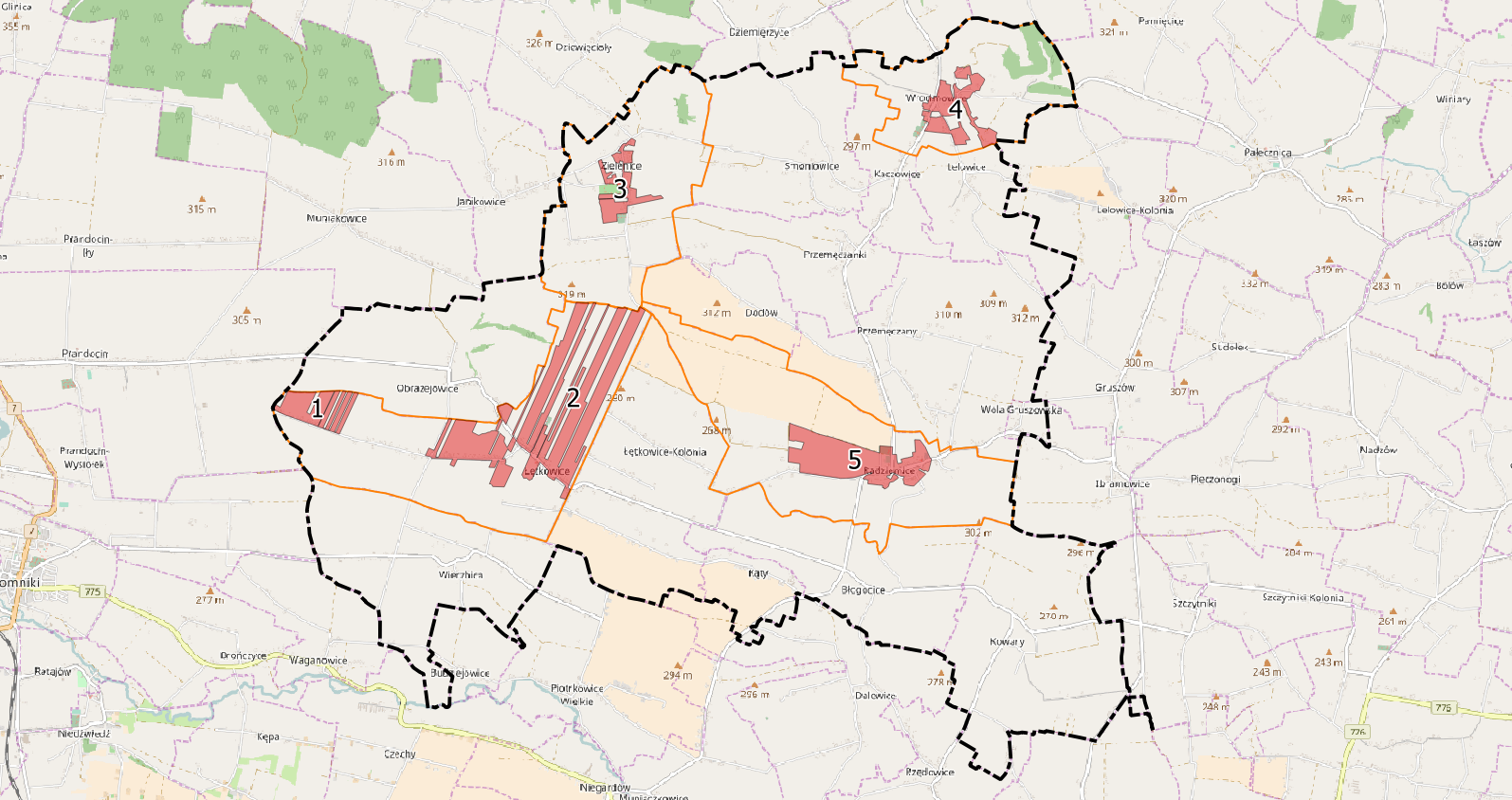 DIAGNOZA SŁUŻĄCA WYZNACZENIU OBSZARU ZDEGRADOWANEGO I OBSZARU REWITALIZACJI GMINY RADZIEMICE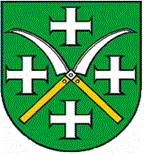 PRACOWNIA PROJEKTOWAMAGNUS MEDIA30-009 KRAKÓWUL. FRIEDLEINA 4-6/201tel. 12-632-25-08e-mail: mm_08@interia.plKRAKÓW, styczeń 2017Sołectwo BłogociceSołectwo DodówSołectwo KaczowiceSołectwo KątySołectwo KowarySołectwo LelowiceSołectwo ŁętkowiceSołectwo Łętkowice-KoloniaSołectwo SmoniowiceSołectwo WierzbicaSołectwo WrocimowiceSołectwo ZieleniceSołectwo ObrażejowiceSołectwo PrzemęczankiSołectwo PrzemęczanySołectwo Radziemice, Wola GruszowskaSOŁECTWOPARAMETRY TERYTORIALNO-LUDNOŚCIOWEPARAMETRY TERYTORIALNO-LUDNOŚCIOWEPARAMETRY TERYTORIALNO-LUDNOŚCIOWESOŁECTWOOBSZAR [km2]POPULACJA [os.]GĘSTOŚĆ ZALUDNIENIA [os./km2]Błogocice3,6631485,8Dodów 1,65168101,8Kaczowice1,298565,9Kąty0,935862,4Kowary5,0533466,1Lelowice1,877640,6Łętkowice6,1233053,9Łętkowice-Kolonia4,6126156,6Obrażejowice3,9916641,6Przemęczanki2,4016669,2Przemęczany5,7228349,5Radziemice, Wola Gruszowska5,8643974,9Smoniowice3,4315645,5Wierzbica4,0916640,6Wrocimowice3,0814446,8Zielenice4,1827666,0OGÓŁEM57,93342259,1PŁEĆ/ROK2015202020252050Mężczyźni73,474,675,982,1Kobiety81,282,18387,5LATA201420202050Udział ludności w wieku powyżej 65 lat w populacji kraju15,3%18,9%32,7%LATA20112012201320142015Ludność34523462345734343422SOŁECTWOLICZBA MIESZKAŃCÓW 31.12.2015 R.Wrocimowice144Smoniowice156Lelowice76Kaczowice85Radziemice439Błogocice314Kowary334Przemęczany283Przemęczanki166Łętkowice330Łętkowice Kol261Kąty58Wierzbica166Zielenice276Dodów168Obrażejowice166SOŁECTWOLATALATALATALATALATASOŁECTWO20112012201320142015Wrocimowice148144145143144Smoniowice162163159155156Lelowice7877757576Kaczowice8888898885Radziemice439443443441439Błogocice322320326322314Kowary337339342332334Przemęczany286289287284283Przemęczanki164168168167166Łętkowice328331330329330Łętkowice Kolonia258258257260261Kąty6059595858Wierzbica173173169165166Zielenice278277280281276Dodów165168165168168Obrażejowice166165163166166Razem34523462345734343422SOŁECTWOSOŁECTWOLICZBA MIESZKAŃCÓW W WIEKU PRZEDPRODUKCYJNYMLICZBA MIESZKAŃCÓW W WIEKU PRZEDPRODUKCYJNYMLICZBA MIESZKAŃCÓW W WIEKU PRODUKCYJNYMLICZBA MIESZKAŃCÓW W WIEKU PRODUKCYJNYMLICZBA MIESZKAŃCÓW W WIEKU POPRODUKCYJNYMLICZBA MIESZKAŃCÓW W WIEKU POPRODUKCYJNYMSOŁECTWOSOŁECTWO201120152011201520112015Wrocimowice30302689892929Smoniowice38383788813638Lelowice12121246432021Kaczowice18181750462022Radziemice7676792782758585Błogocice6363612142064547Kowary7373702012026362Przemęczany5858541801784851Przemęczanki42423995942733Łętkowice6565581961996773Łętkowice Kolonia4747441611585059Kąty14141230301616Wierzbica404032102993135Zielenice5656541701645258Dodów3232331011013234Obrażejowice333333100953338Razem69769766121012060654701Dane przywoływane w dokumencie dotyczą bezrobocia rozumianego jako odsetek osób zarejestrowanych jako bezrobotne w grupie osób w wieku produkcyjnym. Bezrobotny zarejestrowany to osoba, która ukończyła 18 lat i nie osiągnęła wieku emerytalnego, niezatrudniona i niewykonująca innej pracy zarobkowej, zdolna i gotowa do podjęcia zatrudnienia w pełnym wymiarze czasu pracy i zarejestrowana we właściwym dla miejsca zameldowania (stałego lub czasowego) powiatowym urzędzie pracy oraz poszukująca zatrudnienia lub innej pracy zarobkowej.2011 ROK2015 ROKPOLSKA8,0%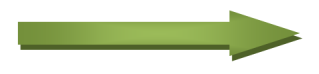 6,5%MAŁOPOLSKA6,8%5,7%SOŁECTWOLICZBA MIESZKAŃCÓWILOŚĆ DECYZJI  POMOCY OS. BEZROBOTNYMŚREDNIA ILOŚĆ DECYZJI 
POMOCY OS. BEZROBOTNYM W WOJEWÓDZTWIE MAŁOPOLSKIM /1000 OS.ILOŚĆ ZASIŁKÓW  /1000 OS.Wrocimowice1441106,9Smoniowice15631019,2Lelowice7631039,5Kaczowice8511011,8Radziemice43961013,7Błogocice3140100,0Kowary3340100,0Przemęczany2832107,1Przemęczanki1660100,0Łętkowice33051015,2Łętkowice Kolonia26131011,5Kąty580100,0Wierzbica1660100,0Zielenice2762107,2Dodów16821011,9Obrażejowice1660100,0Ogółem342228108,2ZASIĘG POMOCY SPOŁECZNEJZASIĘG POMOCY SPOŁECZNEJZASIĘG POMOCY SPOŁECZNEJ2009 rok2015 rokPOLSKA9,1%7,1%MAŁOPOLSKA7,3%6,1%ULICA/ SOŁECTWO/ PODSTAWA PRZYZNANIA POMOCYLICZBA MIESZKAŃCÓWUBÓSTWOSIEROCTWOBEZDOMNOŚĆPOTRZEBA OCHRONY MACIERZYŃSTWABEZROBOCIENIEPEŁNOSPRAWNOŚĆDŁUGOTRWAŁA LUB CIĘŻKA CHOROBABEZRADNOŚĆ W SPRAWACH OPIEKUŃCZO-WYCHOWAWCZYCH I PROWADZENIUPRZEMOC W RODZINIEALKOHOLIZMNARKOMANIATRUDNOŚCI W PRZYSTOSOWANIU DO ŻYCIA PO OPUSZCZENIU ZAKŁADU KARNEGOTRUDNOŚCI INTEGRACJI OSÓB, KTÓRE OTRZYMAŁY STATUS UCHODŹCY LUB OCHRONĘ UZUPEŁNIAJĄCĄLICZBA INTERWENCJILICZBA INTERWENCJI NA 1000 MIESZKAŃCÓWBłogocice3141211516Kąty5800Kowary33400Łętkowice3301255622133100Łętkowice Kolonia26133342232077Obrażejowice166111318Wierzbica16600Zielenice27612123623130109Dodów168211223221589Przemęczany28312211725Przemęczanki16622424Radziemice43118216586147109Wrocimowice1448123115104Smoniowice15631314121596Kaczowice8511121671Lelowice7643311315197Razem3422672142826431741805021563SZKOŁALICZBA UCZNIÓWLICZBA UCZNIÓWLICZBA UCZNIÓWLICZBA UCZNIÓWLICZBA UCZNIÓWSZKOŁA20112012201320142015Zespół Szkółw Radziemicach181180190178180Szkoła Podstawowa w Łętkowicach4037364955Szkoła Podstawowa w Zielenicach5047424036SZKOŁAŚREDNI WYNIK SPRAWDZIANU PO SZKOLE PODSTAWOWEJ W LATACH 2011 - 2015ŚREDNI WYNIK SPRAWDZIANU PO SZKOLE PODSTAWOWEJ W LATACH 2011 - 2015ŚREDNI WYNIK SPRAWDZIANU PO SZKOLE PODSTAWOWEJ W LATACH 2011 - 2015ŚREDNI WYNIK SPRAWDZIANU PO SZKOLE PODSTAWOWEJ W LATACH 2011 - 2015ŚREDNI WYNIK SPRAWDZIANU PO SZKOLE PODSTAWOWEJ W LATACH 2011 - 2015ŚREDNI % WYNIK SPRAWDZIANU PO SZKOLE PODSTAWOWEJ W LATACH 2011 - 2015ŚREDNI % WYNIK SPRAWDZIANU PO SZKOLE PODSTAWOWEJ W LATACH 2011 - 2015 W WOJ. MAŁOPOLSKIM RÓŻNICA % MIĘDZY ŚREDNIM WYNIKIEM W SZKOLE I ŚREDNIĄ W WOJ. MAŁOPOLSKIMSZKOŁA20112012201320142015ŚREDNI % WYNIK SPRAWDZIANU PO SZKOLE PODSTAWOWEJ W LATACH 2011 - 2015ŚREDNI % WYNIK SPRAWDZIANU PO SZKOLE PODSTAWOWEJ W LATACH 2011 - 2015 W WOJ. MAŁOPOLSKIM RÓŻNICA % MIĘDZY ŚREDNIM WYNIKIEM W SZKOLE I ŚREDNIĄ W WOJ. MAŁOPOLSKIMSzkoła Podstawowa
w Radziemicach6961646460,763,764,8- 1,1Szkoła Podstawowa
w Łętkowicach625350-79,061,064,8- 3,8Szkoła Podstawowa w Zielenicach5051656965,260,064,8- 4,8Łącznie60,355,059,766,568,361,664,8-3,2SZKOŁAWYNIKI EGZAMINU GIMNAZJALNEGO W LATACH 2011 - 2015WYNIKI EGZAMINU GIMNAZJALNEGO W LATACH 2011 - 2015WYNIKI EGZAMINU GIMNAZJALNEGO W LATACH 2011 - 2015WYNIKI EGZAMINU GIMNAZJALNEGO W LATACH 2011 - 2015WYNIKI EGZAMINU GIMNAZJALNEGO W LATACH 2011 - 2015ŚREDNI % WYNIK EGZAMINU GIMNAZJALNEGO W LATACH 2011 - 2015ŚREDNI % WYNIK EGZAMINU GIMNAZJALNEGO W LATACH 2011 - 2015 W WOJ. MAŁOPOLSKIMRÓŻNICA MIĘDZY ŚREDNIM WYNIKIEM W SZKOLE I ŚREDNIĄ W WOJ. MAŁOPOLSKIMSZKOŁA20112012201320142015ŚREDNI % WYNIK EGZAMINU GIMNAZJALNEGO W LATACH 2011 - 2015ŚREDNI % WYNIK EGZAMINU GIMNAZJALNEGO W LATACH 2011 - 2015 W WOJ. MAŁOPOLSKIMRÓŻNICA MIĘDZY ŚREDNIM WYNIKIEM W SZKOLE I ŚREDNIĄ W WOJ. MAŁOPOLSKIMGimnazjum w Radziemicach51,251,158,857,656,255,059,1- 4,1KAPITAŁ KULTUROWY UCZNIÓW WYNIESIONY Z DOMUSŁABE WYNIKI W NAUCEŚREDNIE WYNIKI W NAUCEDOBRE WYNIKI W NAUCEWYSOKIEWD - UJEMNY (BARDZO NISKI)EWD - UJEMNYEWD - DODATNINISKIEWD - NEUTRALNYEWD - DODATNIEWD - DODATNI (WYSOKI)NUMER OBWODU GŁOSOWANIAGRANICE OBWODU GŁOSOWANIAObwód nr 1w RadziemicachSołectwo BłogociceSołectwo KowarySołectwo RadziemiceSołectwo PrzemęczanyObwód nr 2w ŁętkowicachSołectwo ŁętkowiceSołectwo KątySołectwo Łętkowice-KoloniaSołectwo WierzbicaSołectwo ObrażejowiceObwód nr 3w ZielenicachSołectwo DodówSołectwo ZieleniceSołectwo PrzemęczankiObwód nr 4we WrocimowicachSołectwo WrocimowiceSołectwo LelowiceSołectwo SmoniowiceSołectwo KaczowiceWYBORYPARLAMENTARNE (SEJM) - 2015 [%]PARLAMENTARNE (SEJM) - 2015 [%]PREZYDENCKIE - 2015 [%]PREZYDENCKIE - 2015 [%]DO PARLAMENTU EUROPEJSKIEGO - 2014 [%]DO PARLAMENTU EUROPEJSKIEGO - 2014 [%]SAMORZĄDOWE - 2014 [%]SAMORZĄDOWE - 2014 [%]ŁĄCZNIEŁĄCZNIEObwódSOŁECTWAWOJEWÓDZTWOSOŁECTWAWOJEWÓDZTWOSOŁECTWAWOJEWÓDZTWOSOŁECTWAWOJEWÓDZTWOSOŁECTWAWOJEWÓDZTWOObwód nr 1 w RadziemicachSołectwa: Błogocice, Kowary,  Radziemice, Przemęczany42,0454,946,1158,913,3827,6%58,9148,5%40,1147,47Obwód nr 2 w ŁętkowicachSołectwa: Łętkowice, Łętkowice Kolonia, Wierzbica, Kąty, Obrażejowice42,8454,951,6358,914,0727,6%61,6648,5%42,5547,47Obwód nr 3 w ZielenicachSołectwa: Dodów, Zielenice, Przemęczanki43,8354,948,0658,919,1827,6%63,2148,5%43,5747,47Obwód nr 4 we WrocimowicachSołectwa: Wrocimowice, Lelowice, Kaczowice, Smoniowice42,5254,950,5358,919,8427,6%67,4548,5%45,0947,47GMINA42,6554,949,0558,915,4827,6%61,6348,5%42,2047,47SOŁECTWOORGANIZACJAPOPULACJALICZBA ORGANIZACJILICZBA ORGANIZACJI/ 1000 OS.WrocimowiceStowarzyszenie Marcina z Wrocimowic144320,8WrocimowiceKoło Gospodyń Wiejskich we Wrocimowicach144320,8WrocimowiceOchotnicza Straż Pożarna we Wrocimowicach144320,8SmoniowiceOchotnicza Straż Pożarna w Smoniowicach156212,8SmoniowiceKoło Gospodyń Wiejskich w Smoniowicach156212,8Lelowice-7600Kaczowice-8500RadziemiceStowarzyszenie Razem Bliżej Nowocześniej43936,8RadziemiceTowarzystwo Kulturalne Ziemi Radziemickiej43936,8RadziemiceOchotnicza Straż Pożarna w Radziemicach43936,8Błogocice-31400KowaryOchotnicza Straż Pożarna w Kowarach33426,0KowaryKoło Gospodyń Wiejskich w Kowarach33426,0PrzemęczanyStowarzyszenie Koło Gospodyń Wiejskich w Przemęczanach28313,5PrzemęczankiStowarzyszenie Koło Gospodyń Wiejskich w Przemęczankach16616,0ŁętkowiceOchotnicza Straż Pożarna w Łętkowicach33013,0Łętkowice KoloniaStowarzyszenie Koło Gospodyń Wiejskich w Łętkowicach-Kolonii26113,8Kąty-5800WierzbicaOchotnicza Straż Pożarna w Wierzbicy166212,0WierzbicaKoło Gospodyń Wiejskich w Wierzbicy166212,0ZieleniceStowarzyszenie Orkiestra Dęta "Sygnał" w Zielenicach276310,9ZieleniceOchotnicza Straż Pożarna  w Zielenicach276310,9ZieleniceKoło Gospodyń Wiejskich w Zielenicach276310,9DodówKoło Gospodyń Wiejskich w Dodowie16816,0ObrażejowiceOchotnicza Straż Pożarna w Obrażejowicach166212,0ObrażejowiceStowarzyszenie Ludowy Klub Sportowy „Milenium”166212,0Łącznie3422226,4SOŁECTWOLICZBA MIESZKAŃCÓWLICZBA CZŁONKÓW W STOWARZYSZENIACH KULTURALNYCHUDZIAŁ MIESZKAŃCÓW W STOWARZYSZENIACH KULTURALNYCH (%)Wrocimowice1441611Smoniowice15600Lelowice7600Kaczowice8500Radziemice439317,1Błogocice31400Kowary33400Przemęczany283155,3Przemęczanki166160Łętkowice33000Łętkowice Kolonia261207,7Kąty5800Wierzbica16600Zielenice276155,4Dodów16800Obrażejowice16600Ogółem34221133,3Zatrudnienie200920150-93,74 mln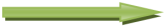 4,18 mln10-49159,7 tys.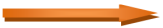 147,1 tys.50-24929,7 tys.29,2 tys.250-10004,06 tys.3,68 tys.1000+827768SOŁECTWOPOPULACJALICZBA PODMIOTÓW GOSPODARCZYCH W LATACH 2012 - 2017LICZBA PODMIOTÓW GOSPODARCZYCH W 2017 ROKULICZBA PODMIOTÓW / 1000 OS.STABILNOŚĆ GOSPODARCZABłogocice31416928,756%Dodów 1685317,960%Kaczowice852223,5100%Kąty581117,2100%Kowary334171132,965%Lelowice765226,340%Łętkowice330241545,563%Łętkowice-Kolonia261181246,067%Obrażejowice16610954,290%Przemęczanki166161272,375%Przemęczany28316931,856%Radziemice, Wola Gruszowska439452761,560%Smoniowice1564319,275%Wierzbica1664212,050%Wrocimowice1449641,767%Zielenice276171036,259%OGÓŁEM342220913338,964%WSKAŹNIK20022010WZROST/SPADEKWZROST/SPADEK [%]Liczba gospodarstw rolnych 783714- 69- 8,8Powierzchnia użytków rolnych [ha] 5 3274 173- 1154- 21,7Powierzchnia zasiewów [ha] 4 2983 854- 444- 10,3Liczba ciągników rolniczych 774856+ 82+ 10,6MIESIĄCBENZO(A)PIREN [NG/M3]PM 10 [µG/M3]Styczeń26,87973Luty35,113102Marzec13,59865Kwiecień3,51935Maj0,96221Czerwiec0,21617Lipiec0,18024Sierpień0,40722Wrzesień1,31335Październik5,75648Listopad13,47659Grudzień17,33863Średnio9,89647Poziom dopuszczalny 140Minimum0,18017Maksimum35,113102JEDNOLITA CZĘŚĆ WÓD POWIERZCHNIOWYCH (JCWP)JEDNOLITA CZĘŚĆ WÓD POWIERZCHNIOWYCH (JCWP)LOKALIZACJASTATUSOCENA STANUOCENA RYZYKA NIEOSIĄGNIĘCIA CELÓW ŚRODOWISKOWYCHJEDNOLITA CZĘŚĆ WÓD POWIERZCHNIOWYCH (JCWP)JEDNOLITA CZĘŚĆ WÓD POWIERZCHNIOWYCH (JCWP)LOKALIZACJASTATUSOCENA STANUOCENA RYZYKA NIEOSIĄGNIĘCIA CELÓW ŚRODOWISKOWYCHEUROPEJSKI KOD JCWPNAZWA JCWP REGION WODNYSTATUSOCENA STANUOCENA RYZYKA NIEOSIĄGNIĘCIA CELÓW ŚRODOWISKOWYCHPLRW200062139289ŚcieklecRegion wodny Górnej WisłySilnie zmienionaZłyZagrożonaNAZWA OCENIANEJ JEDNOLITEJ CZĘŚCI WODYNAZWA PUNKTU POMIAROWO- KONTROLNEGOSTAN / POTENCJAŁ EKOLOGICZNY STAN CHEMICZNY W PPK MONITORINGU OBSZARÓW CHRONIONYCHSTAN RZEKŚcieklecŚcieklec - MakociceSŁABYDOBRYZŁYSTAN / POTENCJAŁ EKOLOGICZNYSTAN / POTENCJAŁ EKOLOGICZNYSTAN / POTENCJAŁ EKOLOGICZNYSTAN / POTENCJAŁ EKOLOGICZNYSTAN / POTENCJAŁ EKOLOGICZNYSTAN / POTENCJAŁ EKOLOGICZNYSTAN / POTENCJAŁ EKOLOGICZNYBARDZO DOBRYDOBRYUMIARKOWANYUMIARKOWANYSŁABYZŁYMałopolska4,4%44,3%29,2%29,2%15,9%6,2%Pomiar na rzece ŚcieklecSŁABYSTAN CHEMICZNYSTAN CHEMICZNYSTAN CHEMICZNYSTAN CHEMICZNYSTAN CHEMICZNYSTAN CHEMICZNYSTAN CHEMICZNYSTAN DOBRYSTAN DOBRYSTAN DOBRYPRZEKROCZENIE DOPUSZCZALNYCH WARTOŚCIPRZEKROCZENIE DOPUSZCZALNYCH WARTOŚCIPRZEKROCZENIE DOPUSZCZALNYCH WARTOŚCIMałopolska92,5%92,5%92,5%7,5%7,5%7,5%Pomiar na rzece ŚcieklecDobryDobryDobrySTAN RZEKSTAN RZEKSTAN RZEKSTAN RZEKSTAN RZEKSTAN RZEKSTAN RZEKSTAN DOBRYSTAN DOBRYSTAN DOBRYSTAN ZŁYSTAN ZŁYSTAN ZŁYMałopolska29,1%29,1%29,1%70,9%70,9%70,9%Pomiar na rzece ŚcieklecZły	Zły	Zły	SOŁECTWOOBIEKT KULTURYOBIEKT SPORTU/REKREACJIWrocimowiceNieNieSmoniowiceNieNieLelowiceNieNieKaczowiceNieNieRadziemiceTakTakBłogociceNieNieKowaryNieNiePrzemęczanyNieNiePrzemęczankiNieNieŁętkowiceNieTakŁętkowice KoloniaNieNieKątyNieNieWierzbicaNieNieZieleniceNieNieDodówNieNieObrażejowiceNieNieDROGI POWIATOWE1235 KRacławice – Wrocimowice – Radziemice - Skrzeszowice1236 KGórka Kościejowska – Lelowice - Gruszów1259 KNadzów – Ibramowice - Radziemice1260 KKlimontów – Szczytniki – Kowary - Łętkowice1261 KLelowice – Zielenice - Prandocin1262 KNiegardów – Zielenice1263 KWaganowice – Obrażejowice - Muniaczkowice1264 KPrzesławice – BłogociceSOŁECTWODOSTĘP DO DROGI POWIATOWEJWrocimowiceTakSmoniowiceTakLelowiceTakKaczowiceTakRadziemiceTakBłogociceTakKowaryTakPrzemęczanyTakPrzemęczankiTakŁętkowiceTakŁętkowice KoloniaTakKątyTakWierzbicaTakZieleniceTakDodówNieObrażejowiceTak160439 K w Zielenicach160425 K w Wierzbicy160353 K w Kowarach160422 K w Wierzbicy160346 K w Kątach160338 K w Błogocicach160420 K w Wierzbicy160354 K w Kowarach160413 K w SmoniowicachOKRES BUDOWYPRZED 19181918 - 19441945 - 19701971 - 19781979 - 19881989 - 20022003 - 2011ROK BUDOWY NIEZNANY / W TRAKCIE BUDOWYUDZIAŁ W OGÓLE MIESZKAŃ7%14%25%12%14%12%9%12%SOŁECTWOLICZBA MIESZKAŃ - 2015BUDYNKI MIESZKALNE ZBUDOWANE DO 1970 ROKUBUDYNKI MIESZKALNE ZBUDOWANE DO 1970 ROKUSOŁECTWOLICZBA MIESZKAŃ - 2015LICZBAODSETEKBłogocice582950%Dodów311137%Kaczowice19738%Kąty171058%Kowary673045%Lelowice231146%Łętkowice824858%Łętkowice-Kolonia573357%Obrażejowice361644%Przemęczanki31929%Przemęczany633454%Radziemice1116559%Smoniowice422048%Wierzbica433273%Wrocimowice412357%Zielenice653757%Łącznie78741453%Wykres 20. DOSTĘP LUDNOŚCI DO WODOCIĄGU [%]Wykres 21. DOSTĘP LUDNOŚCI DO KANALIZACJI [%]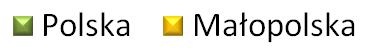 SOŁECTWOLICZBA OBIEKTÓW MIESZKALNYCHOBIEKTY PRZYŁĄCZONE DO KANALIZACJI LINIOWEJ I OBIEKTY Z PRZYDOMOWYMI OCZYSZCZALNIAMIOBIEKTY PRZYŁĄCZONE DO KANALIZACJI LINIOWEJ I OBIEKTY Z PRZYDOMOWYMI OCZYSZCZALNIAMISOŁECTWOLICZBA OBIEKTÓW MIESZKALNYCHLICZBA%Radziemice784558%Błogocice673146%Kowary754053%Kąty18950%Łętkowice832834%Łętkowice Kolonia662538%Obrażejowice401230%Wierzbica392339%Wrocimowice42717%Smoniowice38924%Lelowice22523%Kaczowice19421%Zielenice641219%Dodów3539%Przemęczany672740%Przemęczanki341029% Łącznie78729037%CECHA PARAMETRŚREDNI POZIOM W GMINIEDemografiaSpadek liczby mieszkańców w latach 2011 - 2015Spadek 0,9%BezrobocieLiczba decyzji o pomocy społecznej z tyt. bezrobocia na 1000 mieszkańców w 2015 r.8,2 decyzji o pomocy/ 1000 mieszk. UbóstwoLiczba zasiłków przyznanych w 2015 roku na 1000 mieszkańców,63 decyzji o pomocy / 1000 mieszkańcówPoziom edukacjiWyniki sprawdzianu po 6. klasie w latach 2011 - 201661,6%Poziom kapitału społecznegoLiczba organizacji pozarządowych/1000 mieszkańców6,4 organizacji pozarządowych/1000 mieszkańców Uczestnictwo w życiu publicznymŚrednia frekwencja w wyborach w latach 2014 - 2015  42,2%Poziom przedsiębiorczościLiczba podmiotów gospodarki narodowej / 10 tys. mieszkańców w wieku produkcyjnym1257Przekroczenia standardów jakości środowiskaNie stwierdzono istotnych różnic między poszczególnymi sołectwamiB/dDostępność transportowaBrak dróg powiatowych i wyższego rzęduW zależności od sołectwaWiek budynkówUdział budynków mieszkalnych wzniesionych przed 1970 rokiem53%Sołectwo / zjawiska negatywneOpis / punktacjademografiaBezrobocieUbóstwoPoziom edukacjiPoziom kapitału społecznegoUczestnictwo w życiu publicznymŁączna punktacjaPunktacja57753326BłogociceOpisSpadek liczby mieszkańców o 2,5%Liczba organizacji pozarządowychŚrednia frekwencja w latach 2014 - 2015  40,11%OpisSpadek liczby mieszkańców o 2,5%0 / 1000 os.. populacja – 314 osóbŚrednia frekwencja w latach 2014 - 2015  40,11%Punktacja53311DodówOpisŚrednie wyniki sprawdzianu po 6. klasie - 60%Punktacja55KaczowiceOpisSpadek liczby mieszkańców o 3,4%Punktacja55KątyOpisSpadek liczby mieszkańców o 3,3%Punktacja55KowaryOpisŚrednia frekwencja w latach 2014 - 2015  40,11%Punktacja33LelowiceOpisSpadek liczby mieszkańców o 2,6%Liczba przyznanych zasiłków z tyt. bezrobocia – 39,5/1000 mieszk.Liczba decyzji o pomocy społecznej – 197/1000 mieszk.Punktacja57719ŁętkowiceOpisLiczba przyznanych zasiłków z tyt. bezrobocia – 15,2/1000 mieszk.Liczba decyzji o pomocy społecznej – 100/1000 mieszk.Średnie wyniki sprawdzianu po 6. klasie - 61%Punktacja77519Łętkowice KoloniaOpisŚrednie wyniki sprawdzianu po 6. klasie - 61%Punktacja55ObrażejowiceOpisŚrednie wyniki sprawdzianu po 6. klasie - 61%Punktacja55PrzemęczankiOpisPunktacja0PrzemęczanyOpisŚrednia frekwencja w latach 2014 - 2015  40,11%Punktacja33RadziemiceOpisLiczba przyznanych zasiłków z tyt. bezrobocia – 13,7/1000 mieszk.Liczba decyzji o pomocy społecznej – 107/1000 mieszk.Średnia frekwencja w latach 2014 - 2015  40,11%Punktacja77317SmoniowiceOpisSpadek liczby mieszkańców o 3,7%Liczba przyznanych zasiłków z tyt. bezrobocia – 19,2/1000 mieszk.Punktacja5712WierzbicaOpisSpadek liczby mieszkańców o 4%Średnie wyniki sprawdzianu po 6. klasie - 61%Punktacja5510WrocimowiceOpisSpadek liczby mieszkańców o 2,7%Liczba decyzji o pomocy społecznej – 104/1000 mieszk.Punktacja5712ZieleniceLiczba decyzji o pomocy społecznej – 109/1000 mieszk.Średnie wyniki sprawdzianu po 6. klasie - 60%Punktacja7512SOŁECTWO / ZJAWISKA NEGATYWNENISKI POZIOM PRZEDSIĘBIORCZOŚCIPRZEKROCZENIA STANDARDÓW JAKOŚCI ŚRODOWISKADOSTĘPNOŚĆ KOMUNIKACYJNAWIEK BUDYNKÓWSTWIERDZONE DEFICYTYLelowice*BrakŁętkowice58% budynków wzniesionych do 1970 rokuTechnicznyRadziemicePoziom stabilności gospodarczej - 60%59% budynków wzniesionych do 1970 rokuGospodarczy i technicznySmoniowiceBrakWrocimowice57% budynków wzniesionych do 1970 rokuTechnicznyZielenicePoziom stabilności gospodarczej - 59%57% budynków wzniesionych do 1970 rokuGospodarczy i techniczny